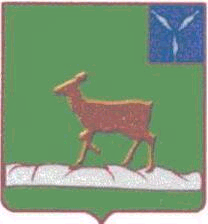 АДМИНИСТРАЦИЯИВАНТЕЕВСКОГО МУНИЦИПАЛЬНОГО РАЙОНАСАРАТОВСКОЙ ОБЛАСТИПО С Т А Н О В Л Е Н И Епроектот 11.04.2022№ 147								с. ИвантеевкаО внесении изменений в постановление№ 232 от 04.10.2016 г.«Об утверждении муниципальной Программы «Комплексное развитие транспортнойинфраструктуры Ивантеевского муниципальногорайона Саратовской области»	На основании Постановление Правительства РФ от 25.12.2015г. №1440 «Об утверждении требований к программам комплексного развития транспортной инфраструктуры поселений, городских округов», Устава Ивантеевского муниципального района Саратовской области, Закона Саратовской области от 30января 2017 года №5-ЗСО «Об областном бюджете на 2017 год и на плановый период 2018 и 2019 годов», руководствуясь ст.179 Бюджетного Кодекса Российской Федерации, администрация Ивантеевского муниципального района, ПОСТАНОВЛЯЕТ:Внести изменения в постановление № 232 от 04.10.2016 г. «Об утверждении муниципальной Программы «Комплексное развитие транспортной инфраструктуры Ивантеевского муниципального района Саратовской области» с учетом изменений от 17.02.2017г №68,  от 27.04.2017г №205, от 30.05.2017г №264, от 22.06.2017г №310, от 13.07.2017г №346, от  03.11.2017г №589, от 30.11.2017г № 659, от 25.12.2017г № 725, от 27.02.2018 № 120, от 20.07.2018 №425; от 28.08.2018№ 527; от 09.10.2018 №627; от 06.11.2018г №689, от 04.12.2018г №756, от 17.12.18 № 782, от 28.12.2019г №829; от 24.01.19 № 46; от 26.04.2019 № 236, от 16.05.2019 № 262, от 30.12.2019 № 759, от 13.02.2020 № 53; от 09.12.2020 № 486; от 25.12.2020 № 519, от 26.01.2021 № 30, от 16.04.2021№ 165; от 16.06.2021№ 246; от 08.07.2021№ 294от 06.08.2021№ 343;  от 29.12.2021№ 615; от 14.01.2022 № 9 приложения изложить в новой редакции.2.	Настоящее постановление необходимо разместить на официальном сайте администрации Ивантеевского муниципального района Саратовской области.Приложение № 1к Постановлению администрации Ивантеевскогомуниципального районаСаратовской областиот 11.04.2022№ 147Муниципальная Программа«Комплексное  развитие систем транспортной инфраструктуры на территорииИвантеевского муниципального района Саратовскойобласти»Паспорт программы2. Характеристика существующего состояния транспортной инфраструктурыИвантеевского муниципального района Саратовской области.2.1. Социально — экономическое состояние Ивантеевского муниципального района.Ивантеевский муниципальный район занимает территорию — 2,0 тыс. км² в северной части Саратовского Заволжья. Граничит с Самарской областью на севере и тремя районами Саратовской области: Духовницким на западе, Пугачевским на юге, Перелюбским на востоке. Районный центр — с. Ивантеевка, расположен на юго-западе района на р. Чернава, в  от Саратова.На территории Ивантеевского муниципального района расположено 24 населённых пункта.По территории Ивантеевского муниципального района протекаютМалый Иргиз и Большой Иргиз, Чернава, которые имеют хорошо разработанные долины.Для Ивантеевского МО характерен континентальный климат умеренных широт с холодной малоснежной зимой и жарким засушливым летом. Весна короткая, осень теплая и ясная.2.2. Характеристика деятельности в сфере транспорта, оценка транспортного спроса.Транспортно-экономические связи Ивантеевского муниципального района осуществляются автомобильным и железнодорожным видом транспорта. Основным видом пассажирского транспорта поселения является автобусное сообщение. В основе оценки транспортного спроса лежит анализ передвижения населения к объектам тяготения.Можно выделить основные группы объектов тяготения: - объекты социально сферы;- объекты трудовой деятельности- узловые объекты транспортной инфраструктуры.2.3. Характеристика сети дорог поселения, параметры дорожного движения, оценка качества содержания дорог.Дорожно-транспортная сеть Ивантеевского муниципального района состоит из дорог IV-V категории, предназначенных не для скоростного движения. В таблице 2.4.1 приведен перечень и характеристика дорог местного значения. Содержание автомобильных дорог осуществляется дорожной подрядной организацией по муниципальному контракту. Проверка качества содержания дорог по согласованному графику, в соответствии с установленными критериями.      Общая протяженность автомобильных дорог общего пользования местного значения  на территории  Ивантеевского муниципального района Саратовской областисоставляет 309,8м,почти все дороги требуют ямочного  и капитального ремонта. Таблица 2.4.1Характеристика автомобильных дорог.1. Перечень автомобильных дорог общего пользования местного значенияИвантеевского муниципального района2. Перечень улично-дорожной сети населенных пунктов Ивантеевского муниципального района2.4. Анализ состава парка транспортных средств и уровня автомобилизации Ивантеевского муниципального района, обеспеченность парковками (парковочными местами).Автомобильный парк Ивантеевского муниципального района преимущественно состоит из легковых автомобилей, принадлежащих частным лицам. Детальная информация видов транспорта отсутствует. За период 2017-2018 годы отмечается рост числа личных транспортных средств и уровня автомобилизации населения. Хранение транспортных средств осуществляется на придомовых территориях. Парковочные места имеются у всех объектов социальной инфраструктуры и у административных зданий хозяйствующих организаций.2.5. Характеристика работы транспортных средств общего пользования, включая анализ пассажиропотока.Передвижение по территории сельских населенных пунктов осуществляется с использованием личного транспорта либо в пешем порядке. Автомобильное движение вс. Ивантеевка и между населенными пунктами осуществляется посредствомлегковогоавтомобильноготранспорта, принадлежащим частным лицам и такси. 2.6. Характеристика пешеходного и велосипедного передвижения.Для передвижения пешеходов предусмотрены тротуары. В местах пересечения тротуаров с проезжей частью оборудованы нерегулируемые пешеходные переходы. Специализированные дорожки для велосипедного передвижения на территории поселения не предусмотрены. Движение велосипедистов осуществляется в соответствии с требованиями ПДД по дорогам общего пользования.2.7. Анализ уровня безопасности дорожного движения.Транспорт является источником опасности не только для пассажиров, но и для населения, проживающего в зонах транспортных автомагистралей, железнодорожных путей, поскольку по ним транспортируются легковоспламеняющиеся, химические, горючие, взрывоопасные и другие вещества. Аварии на автомобильном транспорте при перевозке опасных грузов с выбросом (выливом) опасных химических веществ, взрывом горючих жидкостей и сжиженных газов возможны на автомобильной дороге регионального значения «Самара-Пугачев-Энгельс-Волгоград», а также железнодорожная дорога, проходящая по территории района.Из всех источников опасности на автомобильном транспорте большую угрозу для населения представляют дорожно-транспортные происшествия. Основная часть происшествий происходит из-за нарушения правил дорожного движения, превышения скоростного режима и неудовлетворительного качества дорожных покрытий.Крупными авариями на автотранспорте могут быть дорожно-транспортные аварии с участием пассажирских автобусов с числом пострадавших и погибших от 10 до 100 человек.Ситуация, связанная с аварийностью на транспорте, неизменно сохраняет актуальность в связи с несоответствием дорожно-транспортно инфраструктуры потребностям участников дорожного движения, их низко дисциплиной, а также недостаточной эффективностью функционирования системы обеспечения безопасности дорожного движения. В настоящее время решение проблемы обеспечения безопасности дорожного движения является одной из важнейших задач. По итогам 2018 года  на территории Ивантеевского муниципального района зарегистрировано 11 Дорожно-транспортных происшествий, это на 4 меньше чем за 2017 год (7 ДТП). Для эффективного решения проблем, связанных с дорожно-транспортно аварийностью, непрерывно обеспечивать системный подход к реализации мероприятий по повышению безопасности дорожного движения.Таблица 2.8. Оценка дорожной ситуации2.9. Оценка уровня негативного воздействия транспортной инфраструктуры на окружающую среду, безопасность и здоровье человека.Рассмотрим характерные факторы, неблагоприятно влияющие на окружающую среду и здоровье.Загрязнение атмосферы. Выброс в воздух дыма и газообразных загрязняющих веществ (диоксин азота и серы, озон) приводят не только к загрязнению атмосферы, но и к вредным проявлениям для здоровья, особенно к респираторным аллергическим заболеваниям.Воздействие шума. Приблизительно 30% населения России подвергается воздействию шума от автомобильного транспорта с уровнем выше 55дБ. Это приводит к росту сердечнососудистых и эндокринных заболеваний. Воздействие шума влияет на познавательные способности людей, вызывает раздражительность.  Учитывая сложившуюся планировочную структуру Ивантеевского муниципального района и характер дорожно-транспортной сети, отсутствие дорог с интенсивным движением в районах жилой застройки, можно сделать вывод  о сравнительно благополучной экологической ситуации в части воздействия транспортно инфраструктуры на окружающую среду, безопасность и здоровье человека.2.10. Характеристика существующих условий и перспектив развития и размещения транспортной инфраструктуры поселения.Технико-экономические показатели Ивантеевского муниципального района Саратовской области2.11. Оценка нормативно-правовой базы, необходимой для функционирования и развития транспортной системы поселения.Основными документами, определяющими порядок функционирования и развития транспортной инфраструктуры являются:1. Градостроительный кодекс РФ от 29.12.2004г. №190-ФЗ (ред. от 30.12.2015г.);2. Федеральный закон от 08.11.2007г. №257-ФЗ (ред. от 15.02.2016г) «Об автомобильных дорогах и о дорожной деятельности в РФ и о внесении изменений в отдельные законодательные акты Российской Федерации»;3. Федеральный закон от 10.12.1995г. №196-ФЗ (ред. от 28.11.2015г.) «О безопасности дорожного движения»;4. Постановление Правительства РФ от 23.10.1993г. №1090 (ред. от 21.01.2016г) «О правилах дорожного движения»;5. Постановление Правительства РФ от 25.12.2015г. №1440 «Об утверждении требований к программам комплексного развития транспортной инфраструктуры поселений, городских округов»;6. Постановление администрации Ивантеевского муниципального района от 20.08.2013 г. № 843 с изменениями от 15.05.2017г №235 «Об утверждении Положения о порядке принятия решений о разработке муниципальных программ Ивантеевского района, их формирования и реализации, проведения оценки эффективности реализации муниципальных  программ Ивантеевского района».Нормативно-правовая база необходимая для функционирования и развития транспортной инфраструктуры сформирована.3. Цели и задачи муниципальной программыЦели муниципальной программы:сокращение ущерба от дорожно-транспортных происшествий и их последствий.Задачи муниципальной программы:сохранение жизни и здоровья участников дорожного движения за счет повышения дисциплины на дорогах.4. Целевые показатели муниципальной программыРеализация муниципальной программы позволит достигнуть следующих целевых показателей:снижение доли протяженности автомобильных дорог общего пользования муниципального значения, не отвечающих нормативным требованиям, в общей протяженности автомобильных дорог общего пользования регионального, межмуниципального значения (ежегодно) с 88,9 процентов в 2016 году до 88,4 процента в 2023 году;Протяженность автомобильных дорог общего пользования местного значения  на территории  Ивантеевского муниципального района Саратовской области -309,8км.Прирост протяженности автомобильных дорого общего пользования местного значения, соответствующих нормативным требованиям к транспортно –эксплуатационным показателям , в результате капитального ремонта автомобильных дорог –1,35 кмприобретение дорожно-эксплуатационной техники, необходимой для выполнения комплекса работ по поддержанию надлежащего технического состояния автомобильных дорог общего пользования местного значения в количестве 1 единицы.пополнение доходной части бюджета от штрафных санкций за нарушение правил дорожного движения (ежегодно) с 1,0 млн. рублей в 2016 году до 1,75 млн. рублей в 2023 году;уменьшение к 2023 году количества дорожно-транспортных происшествий со смертельным исходом на 15 процентов;5. Прогноз конечных результатов муниципальной программы,сроки и этапы реализации муниципальной программыВ результате реализации муниципальной программы планируется достижение следующих конечных результатов муниципальной программы:уменьшение к 2021 году доли протяженности автомобильных дорог общего пользования муниципального значения, не отвечающих нормативным требованиям, в общей протяженности автомобильных дорог общего пользования муниципального значения на 0,4 процента.муниципальная программа реализуется в один этап, с 2017 - 2023 годы.6.Прогноз транспортного спроса, изменение объемов и характера передвижения населения и перевозок грузов на территории района.6.1. Прогноз социально-экономического и градостроительного развития района.В период реализации программы прогнозируется тенденция небольшого роста численности населения, обусловленная созданием комфортных социальных условий для проживания граждан, в том числе молодых семей, что в свою очередь будет способствовать восстановлению процессов естественного прироста населения.На территории Ивантеевского муниципального района расположено 24населенных пункта, в которых проживает 13975 человек. Зарегистрировано организаций – 138, и  ИП – 337.Общая жилая площадь в Ивантеевском муниципальном районе составляет 444,1 тыс.м2. В настоящее время обеспеченность общей площадью по Ивантеевскому муниципальному району равен 29,8 м2/чел.Население Ивантеевского муниципального района, в основном, имеет благоприятные условия проживания по параметрам жилищной обеспеченности. Поэтому приоритетной задачей жилищного строительства на расчетный срок является создание комфортных условий с точки зрения обеспеченности современным инженерным оборудованием. В концепции территориального планирования Ивантеевского муниципального района предусмотрено увеличение обеспеченности общей площади на 1-ую очередь строительства до 33 м2 на одного жителя, а на расчетный срок до 35 м2.Решение этих задач возможно при увеличении объёмов строительства жилья за счёт всех источников финансирования. Всё это потребует большой работы по привлечению инвесторов к реализации этой программы.6.2. Прогноз транспортного спроса района, объемов и характера передвижения населения и перевозок грузов по видам транспорта, имеющегося на территории района.С учетом сложившейся экономической ситуации, характер и объемы передвижения населения и перевозки грузов практически не изменяются.6.3. Прогноз развития транспортно инфраструктуры по видам транспорта.В период реализации Программы транспортная инфраструктура по видам транспорта не перетерпит существенных изменений. Основным видом транспорта остается автомобильный. Транспортная связь с районным, областным центрами и населенными пунктами будет осуществляться общественным транспортом (автобусное сообщение), в с. Ивантеевка и внутри сельских населенных пунктов личным транспортом и пешеходным сообщением. Конкурсные мероприятия по отбору перевозчика намечены на март, июнь, сентябрь 2019 года.  Для целей обслуживания действующих производственных предприятий сохраняется использование грузового транспорта.6.4. Прогноз развития дорожной сети поселения.Основными направлениями развития  дорожной сети района в период реализации Программы будет являться сохранение протяженности, соответствующим нормативным требованиям, автомобильных дорог общего пользования за счет ремонта и капитального ремонта автомобильных дорог, поддержание автомобильных дорог на уровне соответствующем категории дороги, путем нормативного содержания дорог, повышения качества и безопасности дорожной сети.6.5. Прогноз уровня автомобилизации, параметров дорожного движения.При сохранившейся тенденции к увеличению уровня автомобилизации населения, с учетом прогнозируемого увеличения количества транспортных средств, без изменения пропускной способности дорог, предполагается повышение интенсивности движения по основным направлениям к объектам тяготения.6.6. Прогноз показателей безопасности дорожного движения.Предполагается незначительный рост аварийности. Это связано с увеличением парка автотранспортных средств и неисполнением участниками дорожного движения правил дорожного движения.Факторами, влияющими на снижение аварийности станут обеспечение контроля за выполнением мероприятий по обеспечению безопасности дорожного движения, развитие систем видеофиксации нарушений правил дорожного движения, развитие целевой системы воспитания и обучения детей безопасному поведению на улицах и дорогах, проведение разъяснительной и предупредительно-профилактической работы среди населения по вопросам обеспечения безопасности дорожного движения с использованием СМИ.6.7. Прогноз негативного воздействия транспортной инфраструктуры на окружающую среду и здоровье человека.В период действия Программы, не предполагается изменения центров транспортного тяготения, структуры, маршрутов и объемов грузовых и пассажирских перевозок. Причиной увеличения негативного воздействия на окружающую среду и здоровье населения, станет рост автомобилизации населения в совокупности с ростом его численности в связи с чем, усилитсязагрязнение атмосферы выбросами в воздух дыма и газообразных загрязняющих веществ и увеличением воздействия шума на здоровье человека.7.Принципиальные варианты развития транспортной инфраструктуры и их укрупненную оценку по целевым показателям (индикаторам) развития транспортной инфраструктуры с последующим выбором предлагаемого к реализации варианта.Автомобильные дороги подвержены влиянию природной окружающей среды, хозяйственной деятельности человека и постоянному воздействию транспортных средств, в результате чего меняется технико-эксплуатационное состояние дорог. Состояние сети дорог определяется своевременностью, полнотой и качеством выполнения работ по содержанию, ремонту капитальному ремонту и зависит напрямую от объемов финансирования. В условиях, когда объем инвестиций в дорожной комплекс является явно недостаточным, а рост уровня автомобилизации значительно опережает темпы роста развития дорожной инфраструктуры на первый план выходят работы по содержанию и эксплуатации дорог.  Поэтому в Программе выбирается вариант качественного содержания и капитального ремонта дорог.8. Обобщенная характеристика подпрограмм муниципальнойпрограммыМуниципальная программа реализуется в рамках одной подпрограммы, которая обеспечивает достижение целей и решение задач муниципальной программы.Реализация подпрограммы 1«Модернизация и развитие автомобильных дорог общего пользования муниципального значения Ивантеевского района Саратовской области» обеспечивает достижение цели по удовлетворению спроса населения и потребностей экономики Саратовской области в разветвленной сети автомобильных дорог общего пользования муниципального значения, а также мостов и иных искусственных сооружений на них в соответствии с требованиями безопасности дорожного движения, а также решение задач по обеспечению функционирования и развития сети автомобильных дорог/мостов муниципального значения, формированию единой дорожной сети круглогодичной доступности для населения.Реализация подпрограммы 2 "Повышение безопасности дорожного движения в Ивантеевском районе Саратовской области" обеспечивает достижение цели по обеспечению безопасности дорожного движения, а также решение задачи по снижению уровня аварийности на дорогах.9. Финансовое обеспечение реализациимуниципальной программыОбщий объем финансового обеспечения муниципальной программы за счет муниципального дорожного фонда на период 2017 - 2024 годы составит – 175291,0тыс. рублей, из них:Всего на 2017 г. 14484,2 тыс. руб. в том числе:-  средства областного бюджета: 8 495,0 тыс. руб. в том числе кредиторская задолженность прошлых лет 3193,0тыс.руб.- средства местного бюджета: 5989,2тыс. руб.Всего на 2018 г. 16953,2 тыс. руб. в том числе:-  средства областного бюджета: 6040,8 тыс. руб.- средства местного бюджета: 10912,4 тыс. руб.Всего на 2019 г. 23384,9 тыс. руб. в том числе:- средства областного бюджета: 10176,5 тыс. руб.- средства местного бюджета: 13208,4 тыс. руб.Всего на 2020 г. 17800,7 тыс. руб. в том числе:- средства областного бюджета: 10267,6 тыс. руб.- средства местного бюджета: 7533,1 тыс. руб.Всего на 2021 г. 30361,0 тыс. руб. в том числе:- средства местного бюджета: 30361,0 тыс. руб.Всего на 2022 г. 21352,6 тыс. руб. в том числе:- средства местного бюджета: 25477,2 тыс. руб.Всего на 2023 г. 25477,2 тыс. руб. в том числе:- средства местного бюджета: 25477,2 тыс. руб.Всего на 2024 г. 25477,2 тыс. руб. в том числе:- средства местного бюджета: 25477,2 тыс. руб.Итого с 2017 – 2024 г.179415,6тыс. руб. в том числе:- средства областного бюджета: 34979,9тыс. руб. - средства местного бюджета: 140311,1тыс. руб.Подпрограмма 1 «Модернизация и развитие автомобильных дорог общего пользования муниципального значения Ивантеевского района Саратовской области» - 173601,0тыс. рублей, из них:Подпрограмма 2 «Повышение безопасности дорожного движения в Ивантеевском районе Саратовской области»–  1690,0 тыс. рублей, из них:2017 – 91,3 тыс. рублей;2018 – 102,2 тыс. рублей;2019 – 145,2 тыс. рублей;2020 – 180,1 тыс. рублей;2021 –721,2 тыс. рублей;2022 –150,0 тыс. рублей;2023 – 150,0 тыс. рублей;2024 – 150,0 тыс. рублей;в том числе:местный бюджет – 1690,0 тыс. рублей, из них:2017 – 91,3 тыс. рублей;2018 - 102,2 тыс. рублей;2019 - 145,2 тыс. рублей;2020 – 180,1 тыс. рублей;2021 –721,2 тыс. рублей;2022 – 150,0 тыс. рублей;2023 – 150,0 тыс. рублей;2024 – 150,0 тыс. рублей;Средства муниципального дорожного фонда на период 2017-2024 годы уточняются при формировании бюджета на очередной финансовый год.10. Анализ рисков реализации муниципальной программыи меры управления рискамиПри реализации настоящей муниципальной программы и для достижения поставленных целей необходимо учитывать возможные финансовые, экономические риски.Важнейшими условиями успешной реализации муниципальной программы являются минимизация рисков, эффективный мониторинг выполнения намеченных мероприятий, принятие оперативных мер по корректировке приоритетных направлений и показателей муниципальной программы.Финансовые риски связаны с возникновением бюджетного дефицита и недостаточным вследствие этого уровнем финансирования из средств областного бюджета, секвестированием бюджетных расходов на установленные сферы деятельности. Реализация финансовых рисков может повлечь срыв программных мероприятий, что существенным образом отразится на конечных результатах муниципальной программы.Реализация мероприятий муниципальной программы может осложняться имеющимися рисками, которые будут препятствовать достижению запланированных результатов.К числу частично управляемых рисков относится дефицит высококвалифицированных кадров в районах области, в связи с чем возможны сложности с применением передовых технологий.Основными неуправляемыми рисками являются растущая экономическая нестабильность и неопределенность, возможное возникновение бюджетного дефицита и недостаточным вследствие этого финансирование из средств областного бюджета. Кроме того, экономическая и финансовая ситуация в значительной мере влияет на инвестиционный климат в регионе.Меры управления рисками реализации муниципальной программы основываются на следующем анализе.Наибольшее отрицательное влияние на реализацию муниципальной программы могут оказать финансовые риски. В рамках муниципальной программы отсутствует возможность управления этими рисками. Возможен лишь оперативный учет последствий их проявления.Минимизация финансовых рисков возможна на основе:регулярного мониторинга и оценки эффективности реализации мероприятий муниципальной программы;разработки дополнительных мер областной поддержки транспортной отрасли;своевременной корректировки перечня основных мероприятий и показателей муниципальной программы.Минимизация рисков достигается в ходе регулярного мониторинга и оценки эффективности реализации мероприятий муниципальной программы, а также на основе:обеспечения эффективной координации деятельности соисполнителей и иных организаций, участвующих в реализации программных мероприятий.Качественную и количественную оценку факторов рисков реализации подпрограммы произвести не представляется возможным в связи с отсутствием методик и рекомендаций их расчета на федеральном уровне.11. Характеристика подпрограмм муниципальной программыПодпрограмма 1«Модернизация и развитие автомобильных дорог общегопользования муниципального значения Ивантеевского районаСаратовской области»Паспорт подпрограммы1. Характеристика сферы реализации подпрограммы, описаниеосновных проблем в указанной сфере и прогноз ее развития,обоснование включения в муниципальную программуАвтомобильные дороги являются неотъемлемой частью единой транспортной системы Ивантеевского района Саратовской области. Состояние и развитие сети автомобильных дорог имеет исключительное значение, поскольку дороги обеспечивают базовые условия жизнедеятельности общества и являются важным инструментом достижения социальных, экономических и других показателей региона.Географическое положение области благоприятно для развития мощной транспортной системы. В то же время состояние сети муниципальных дорог Ивантеевского района близко к критическому.Из-за систематического, несвоевременного ремонта (недоремонта) муниципальных дорог, связанного с проблемами бюджетного финансирования, 86 процентов протяженности дорожной сети Ивантеевского района Саратовской области не соответствует нормативным требованиям.Продолжает углубляться несоответствие уровня развития и состояния автомобильных дорог уровню автомобилизации и спросу на автомобильные перевозки. Большая часть автомобильных дорог построена в 60 - 70 годах прошлого столетия под осевые нагрузки 6 и 10 т, в то время как современные серийно выпускаемые грузовики имеют осевую нагрузку 11,5 т. Превышение осевых нагрузок - один из главных факторов сокращения срока службы дорожного покрытия.Низкий технический уровень состояния дорог ведет к увеличению издержек пользователей автомобильных дорог: дополнительных затрат времени и топлива, а также износа транспортных средств, что напрямую влияет на цену товаров и услуг.Эти факторы сдерживают социально-экономическое развитие области и препятствуют реализации ее транзитного потенциала.Сохранение сложившихся тенденций может привести к "потере" большей части сети дорог общего пользования муниципального значения.2. Приоритеты муниципальной политики в сфере реализацииподпрограммы, цели, задачи, целевые показатели подпрограммы,описание основных ожидаемых конечных результатов, сроков иэтапов реализации подпрограммыПриоритетным направлением в сфере дорожного хозяйства являются:обеспечение сохранности существующей сети автомобильных дорог муниципального значения, поддержание ее транспортно-эксплуатационного состояния и обеспечение безопасного и бесперебойного движения транспорта за счет выполнения мероприятий по содержанию, ремонту и капитальному ремонту;развитие опорной сети автомобильных дорог общего пользования муниципального значения, обеспечивающей пропуск основного объемагрузо - и пассажироперевозок, транзитного транспорта;повышение доступности услуг транспортного комплекса для населения.Целью реализации подпрограммы является удовлетворение спроса населения и потребностей экономики области в разветвленной сети автомобильных дорог общего пользования муниципального значения, а также мостов и иных искусственных сооружений на них в соответствии с требованиями безопасности дорожного движения.Достижение цели обеспечивается за счет решения следующих задач подпрограммы:обеспечение функционирования сети автомобильных дорог/мостов муниципального значения;развитие сети автомобильных дорог/мостов муниципального значения;формирование единой дорожной сети круглогодичной доступности для населения.Для решения задачи обеспечения функционирования существующей сети автомобильных дорог муниципального значения, поддержания ее транспортно-эксплуатационного состояния и обеспечения безопасного и бесперебойного движения транспорта необходимо рациональное распределение финансовых ресурсов между мероприятиями по содержанию, ремонту и капитальному ремонту автомобильных дорог общего пользования местного значения.Для решения задачи развития сети автомобильных дорог общего пользования муниципального значения, а также мостов и иных искусственных сооружений на них и реализации транзитного потенциала района необходимо решить задачу, связанную с увеличением протяженности соответствующих нормативным требованиям автомобильных дорог и мостовых сооружений.3. Характеристика основных мероприятий подпрограммыДостижение целей и решение задач подпрограммы осуществляются путем скоординированного выполнения взаимоувязанных по срокам, ресурсам и источникам финансового обеспечения комплекса мероприятий подпрограммы.Выполнение основных мероприятий подпрограммы будет способствовать реализации инновационного сценария социально-экономического развития.В рамках основного мероприятия решаются задачи по развитию сети автомобильных дорог общего пользования муниципального значения, по формированию единой дорожной сети круглогодичной доступности для населения.В рамках реализации указанного мероприятия планируется проведение работ по строительству и реконструкции автомобильных дорог общего пользования муниципального значения.Доступность транспортных услуг относится к числу важнейших параметров, определяющих качество жизни населения.В рамках основного мероприятия решается задача по обеспечению функционирования сети автомобильных дорог общего пользования муниципального значения.В рамках реализации указанного мероприятия планируется проведение работ по капитальному ремонту и ремонту автомобильных дорог общего пользования муниципального значения, в том числе с применениеминновационных технологий на основе углеродных материалов, содержанию автомобильных дорог общего пользования муниципального значения и искусственных сооружений на них.Целью капитального ремонта является полное восстановление конструктивных элементов автомобильной дороги, дорожных сооружений и их частей и доведение их состояния до уровня установленных допустимых значений и технических характеристик категории ремонтируемой автомобильной дороги, позволяющего обеспечить нормативные требования к ее потребительским свойствам в период до очередного капитального ремонта или реконструкции.Целью ремонта является восстановление транспортно-эксплуатационного состояния автомобильной дороги и дорожных сооружений до уровня, позволяющего обеспечить выполнение нормативных требований к ее потребительским свойствам в период до очередного ремонта при интенсивности движения, не превышающей расчетную для данной категории автомобильной дороги.Под содержанием дорог подразумевается комплекс работ, осуществляемый в течение всего года по уходу за дорогой, дорожными сооружениями и полосой отвода, элементами обстановки дорог, организации и безопасности движения, предупреждению появления и устранению деформаций и повреждений, в результате чего поддерживается транспортно-эксплуатационное состояние дороги на требуемом уровне.В рамках реализации указанного мероприятия планируется проведение работ по содержанию автомобильных дорог, мостов, внеклассных мостовых переходов на уровне, допустимом нормативами.4. Анализ рисков реализации подпрограммы и описаниемер управления рисками реализации подпрограммыПодпрограмма представляет собой систему взаимоувязанных по задачам, срокам осуществления и ресурсам мероприятий, направленных на достижение приоритетов и целей государственной политики в сфере дорожного хозяйства.Реализация подпрограммы сопряжена с рядом макроэкономических, социальных, финансовых и иных рисков, которые могут привести к несвоевременному или неполному решению задач подпрограммы и другим негативным последствиям. К таким рискам следует отнести:сокращение бюджетного финансирования, которое прямо влияет на возможность реализации мероприятий подпрограммы;рост цен на строительные и горюче-смазочные материалы, тарифов и цен на поставку энергоресурсов, повышение стоимости железнодорожных и автомобильных перевозок в размерах, не позволяющих обеспечить выполнение заключенных государственных контрактов в рамках действующего законодательства о закупках для государственных (муниципальных) нужд;усиление кризисных явлений в банковском секторе, включая увеличение процентной ставки за пользование кредитами.В целях минимизации негативных последствий рисков реализации подпрограммы предусматриваются следующие меры:разработка и реализация мероприятий по увеличению доходов областного бюджета, определяющих объем бюджетных ассигнований дорожного фонда;повышение инвестиционной привлекательности дорожного хозяйства области;определение перспективного уровня потребления дорожно-строительных и горюче-смазочных материалов, энергоресурсов и потребности в грузоперевозках. Работа с поставщиками материалов и энергоресурсов, транспортными организациями по разработке и реализации ценовой политики в отношении обеспечения материалами, ресурсами и услугами дорожного комплекса области.Качественную и количественную оценку факторов рисков реализации подпрограммы произвести не представляется возможным в связи с отсутствием методик и рекомендаций их расчета на федеральном уровне.Подпрограмма 2«Повышение безопасности дорожного движенияв Ивантеевском районе Саратовской области»Паспорт подпрограммыНаименование подпрограммы	 «Повышение безопасности дорожного движения в Ивантеевском районе Саратовской области» (далее - подпрограмма)Ответственный исполнитель подпрограммы	 администрация Ивантеевского муниципального районаЦель подпрограммы Задачи подпрограммы	обеспечение безопасности дорожного движения	снижение уровня аварийности на дорогах;	вынесение постановлений об административных правонарушениях, выявленных нарушений правил дорожного движенияЦелевые показатели подпрограммы	количество постановлений об административных правонарушениях, выявленных нарушений правил дорожного движения с 25 тыс. шт. в 2016 году до 30 тыс. шт. в 2023 году;	количество лиц погибших в результате дорожно-транспортных происшествий с 10 чел. в 2016 году до 2 чел. в 2023 годуСроки и этапы реализации подпрограммы	2017 - 2023 годы, реализуется в один этапОжидаемые результаты реализации подпрограммы: вынесение к 2022 году 30 тыс. постановлений об административных правонарушениях, выявленных нарушений правил дорожного движения1. Характеристика сферы реализации подпрограммы, описаниеосновных проблем и прогноз ее развития, а также обоснованиевключения в муниципальную программуБезопасность дорожного движения является одной из важных социально-экономических и демографических задач Ивантеевского района. Аварийность на автомобильном транспорте наносит огромный материальный и моральный ущерб как обществу в целом, так и отдельным гражданам. Дорожно-транспортный травматизм приводит к исключению из сферы производства людей трудоспособного возраста.Ежегодно в районе в результате дорожно-транспортных происшествий погибают и получают ранения свыше 100 чел. Обеспечение безопасности дорожного движения является составной частью национальных задач обеспечения личной безопасности, решения демографических, социальных и экономических проблем. Сохранение жизни и здоровья участников дорожного движения (за счет повышения дисциплины на дорогах, организации дорожного движения и т.д.) и, как следствие, сокращение демографического и социально-экономического ущерба от дорожно-транспортных происшествий и их последствий согласуется с приоритетами социально-экономического развития района в долгосрочной и среднесрочной перспективе.Для эффективного решения проблем с дорожно-транспортной аварийностью и обеспечения снижения ее показателей до уровня развитых стран мира необходимы продолжение системной реализации мероприятий по повышению безопасности дорожного движения и их финансирование.Продолжение применения программно-целевого метода решения проблем дорожно-транспортной аварийности позволит не только сохранить накопленный потенциал и привести к достижению целевого ориентира сокращения числа погибших в дорожно-транспортных происшествиях в районе в 2021 году, но и сформировать предпосылки выхода на еще более амбициозные стратегические цели снижения дорожно-транспортного травматизма на следующие пять лет.В настоящее время проблемы, связанные с обеспечением безопасности дорожного движения, по-прежнему актуальны и требуют незамедлительного решения.Низкое правовое сознания участников дорожного движения и отсутствие у них стереотипов безопасного поведения на дорогах приводит к увеличению количества дорожно-транспортных происшествий, (далее - ДТП), совершаемых по причине "человеческого фактора". Не совершенство систем организации, управления и контроля дорожного движения, а также наличие рисков возникновения тяжких последствий от ДТП приводят к увеличению ДТП и следовательно количеству лиц, погибших и пострадавших в их результате.Учитывая высокую социально-экономическую значимость поставленных задач, связанных с обеспечением безопасности дорожного движения, их эффективное решение возможно только при активной государственной поддержке.Утверждение подпрограммы в конечном итоге позволит обеспечить успешную реализацию политики, направленной на сокращение ДТП и количества лиц, погибших и пострадавших в их результате, что повлечет за собой сокращение экономического ущерба от автомобильных аварий и социальную стабильность в обществе, как в настоящее время, так и в обозримом будущем.2. Приоритеты государственной политики в сфере реализацииподпрограммы, цели, задачи, целевые показатели подпрограммы,описание основных ожидаемых конечных результатов, сроков иэтапов реализации подпрограммыОсновными целями подпрограммы являются:обеспечение безопасности дорожного движения.Задачи подпрограммы:снижение уровня аварийности на дорогах;вынесение постановлений об административных правонарушениях, выявленных нарушений правил дорожного движения Целевые показатели подпрограммы:количество выносимых постановлений об административных правонарушениях, выявленных при помощи нарушений правил дорожного движения;количество лиц, погибших в результате дорожно-транспортных происшествий.Ожидаемыми конечными результатами подпрограммы являются:нанесение дорожной разметки в количестве 10,0 км;установка 50 дорожных знаков;установка 45 п. м дорожных ограждений;вынесение к 2023 году 30 тыс. постановлений об административных правонарушениях, выявленных нарушений правил дорожного движенияПодпрограмма реализуется в один этап с 2017 - 2023 годы.3. Анализ рисков реализации подпрограммы и описание меруправления рисками реализации подпрограммыПодпрограмма представляет собой систему взаимоувязанных по задачам, срокам осуществления и ресурсам мероприятий, направленных на достижение приоритетов и целей государственной политики в сфере повышения безопасности дорожного движения.Реализация подпрограммы сопряжена с рядом макроэкономических, социальных, финансовых и иных рисков, которые могут привести к несвоевременному или неполному решению задач подпрограммы и другим негативным последствиям. К таким рискам следует отнести:сокращение бюджетного финансирования, которое прямо влияет на возможность реализации мероприятий подпрограммы;рост цен на специализированное оборудование и программное обеспечение, тарифов и цен на оказание услуг почтовой связи в размерах, не позволяющих обеспечить выполнение заключенных контрактов в рамках действующего законодательства о закупках для муниципальных нужд;усиление кризисных явлений в банковском секторе, включая увеличение процентной ставки за пользование кредитами.В целях минимизации негативных последствий рисков реализации подпрограммы предусматриваются следующие меры:оптимизация приобретения оборудования и программного обеспечения;работа с организациями по разработке и реализации ценовой политики в отношении обеспечения оказания услуг почтовой связи.Качественную и количественную оценку факторов рисков реализации подпрограммы произвести не представляется возможным в связи с отсутствием методик и рекомендаций их расчета на федеральном уровне.Верно:управляющая  делами администрацииИвантеевского муниципального района                               А.М. ГрачеваПриложение № 2кПостановлению администрации Ивантеевскогомуниципального районаСаратовской области				от 11.04.2022№ 147Сведения о целевых показателях муниципальной программы«Комплексное развитие систем транспортной инфраструктуры на территории Ивантеевского муниципального района Саратовской области»Верно:управляющая  делами администрацииИвантеевского муниципального района                                                                                                      А.М. ГрачеваПриложение № 3кПостановлению администрации Ивантеевскогомуниципального районаСаратовской областиот 11.04.2022№ 147Сведения об объемах и источниках финансового обеспечения муниципальной программы «Комплексное развитие систем транспортной инфраструктуры на территории Ивантеевского муниципального района Саратовской области»Верно:управляющая  делами администрацииИвантеевского муниципального района                                                                                      А.М. ГрачеваПриложение № 4кПостановлению администрации Ивантеевскогомуниципального районаСаратовской областиот 11.04.2022№ 147График выполнения мероприятий  программы «Комплексное развитие систем транспортной инфраструктуры на территории Ивантеевского муниципального района»Верно:управляющая делами администрации Ивантеевского муниципального района				А.М. ГрачеваГлава Ивантеевскогомуниципального района                                  В.В. БасовНаименование программыМуниципальная Программа «Комплексное развитие систем транспортной инфраструктуры на территории Ивантеевского муниципального района Саратовской области» (далее – Программа)Основания для разработки программыФедеральный закон от 29.12.2014 № 456-ФЗ «О внесении изменений в Градостроительный кодекс Российской Федерации и отдельные законодательные акты Российской Федерации», Федеральный закон от 06 октября 2003 года № 131-ФЗ «Об общих принципах организации местного самоуправления в Российской Федерации»,  Постановление Правительства РФ от 1 октября . № 1050 «Об утверждении требований к программам комплексного развития социальной инфраструктуры поселений, городских округов», Устав Ивантеевского муниципального района Саратовской областиЗаказчикпрограммыАдминистрация Ивантеевского муниципального района Саратовской областиИсполнители программыОтдел архитектуры и капитального строительства администрации Ивантеевского муниципального района Саратовской областиПодпрограммы муниципальной программыподпрограмма1«Модернизация и развитие автомобильных дорог общего пользования муниципального значения Ивантеевского района Саратовской области»;Подпрограмма 2«Повышение безопасности дорожного движенияв Ивантеевском района Саратовской области»Цели муниципальной программысокращение ущерба от дорожно-транспортных происшествий и их последствийЗадачи муниципальной программысохранение жизни и здоровья участников дорожного движения за счет повышения дисциплины на дорогахЦелевые показатели муниципальной программы Протяженность автомобильных дорог общего пользования местного значения на территории  Ивантеевского муниципального района Саратовской области -309,8км. Прирост протяженности автомобильных дорого общего пользования местного значения, соответствующих нормативным требованиям к транспортно –эксплуатационным показателям , в результате капитального ремонта и ремонта автомобильных дорог –2,41 кмСнижение доли протяженности автомобильных дорог общего пользования регионального, межмуниципального значения, не отвечающих нормативным требованиям, в общей протяженности автомобильных дорог общего пользования муниципального значения (ежегодно) с 88,9 процентов в 2016 году до 88,4 процента в 2023 году;Приобретение дорожно-эксплуатационной техники, необходимой для выполнения комплекса работ по поддержанию надлежащего технического состояния автомобильных дорог общего пользования местного значения в количестве 2 единицы.пополнение доходной части бюджета от штрафных санкций за нарушение правил дорожного движения (ежегодно) с 1,0 млн. рублей в 2016 году до 1,8 млн. рублей в 2023 году;уменьшение к 2023 году количества дорожно-транспортных происшествий со смертельным исходом на 15 процентовСроки и этапы реализации программы2017 – 2024  годыУкрупненное описание запланированных мероприятий программы-   разработка проектно-сметной документации;-   строительство дорог-   реконструкция существующих дорог;-   капитальный ремонт дорог;-   ремонт дорог;- приобретение материалов, дорожно-эксплуатационной техники;- мероприятия по организации дорожного движения;- текущий ремонт, содержание автомобильных дорог.Объемы и источники финансирования программыОбщий объем финансового обеспечения муниципальной программы за счет муниципального дорожного фонда на период 2017 - 2024 годы составит – 175291,0тыс. рублей, из них:Всего на 2017 г. 14484,2 тыс. руб. в том числе:-  средства областного бюджета: 8 495,0 тыс. руб. в том числе кредиторская задолженность прошлых лет 3193,0тыс.руб.- средства местного бюджета: 5989,2тыс. руб.Всего на 2018 г. 16953,2 тыс. руб. в том числе:-  средства областного бюджета: 6040,8 тыс. руб.- средства местного бюджета: 10912,4 тыс. руб.Всего на 2019 г. 23384,9 тыс. руб. в том числе:- средства областного бюджета: 10176,5 тыс. руб.- средства местного бюджета: 13208,4 тыс. руб.Всего на 2020 г. 17800,7 тыс. руб. в том числе:- средства областного бюджета: 10267,6 тыс. руб.- средства местного бюджета: 7533,1 тыс. руб.Всего на 2021 г. 30361,0 тыс. руб. в том числе:- средства местного бюджета: 30361,0 тыс. руб.Всего на 2022 г. 21352,6 тыс. руб. в том числе:- средства местного бюджета: 25477,2 тыс. руб.Всего на 2023 г. 25477,2 тыс. руб. в том числе:- средства местного бюджета: 25477,2 тыс. руб.Всего на 2024 г. 25477,2 тыс. руб. в том числе:- средства местного бюджета: 25477,2 тыс. руб.Итого с 2017 – 2024 г.179415,6тыс. руб. в том числе:- средства областного бюджета: 34979,9тыс. руб. - средства местного бюджета: 140311,1тыс. руб.Подпрограмма 1 «Модернизация и развитие автомобильных дорог общего пользования муниципального значения Ивантеевского района Саратовской области» - 173601,0тыс. рублей, из них:Подпрограмма 2 «Повышение безопасности дорожного движения в Ивантеевском районе Саратовской области»–  1690,0 тыс. рублей, из них:2017 – 91,3 тыс. рублей;2018 – 102,2 тыс. рублей;2019 – 145,2 тыс. рублей;2020 – 180,1 тыс. рублей;2021 – 721,2 тыс. рублей;2022 – 150,0 тыс. рублей;2023 – 150,0 тыс. рублей;2024 – 150,0 тыс. рублей;в том числе:местный бюджет – 1690,0 тыс. рублей, из них:2017 – 91,3 тыс. рублей;2018 - 102,2 тыс. рублей;2019 - 145,2 тыс. рублей;2020 – 180,1 тыс. рублей;2021 – 721,2 тыс. рублей;2022 – 150,0 тыс. рублей;2023 – 150,0 тыс. рублей;2024 – 150,0 тыс. рублей;Средства муниципального дорожного фонда на период 2017-2024годы уточняются при формировании бюджета на очередной финансовый год.Ожидаемые результаты  реализации Программы- повышение качества, эффективности  и доступности транспортного обслуживания населения  и субъектов экономической деятельности муниципального района;-  обеспечение надежности и безопасности системы транспортной инфраструктуры.№Наименование автомобильных дорогПротяженность, покрытие1Автомобильная дорога «Самара-Пугачев-Энгельс-Волгоград» (в пределах района)по ул.Зеленая в с.Ивантеевка3,332 км. Асфальто-бетонное покрытие2Автоподъезд к п.Карьерный от автомобильной дороги «Самара-Пугачев-Энгельс-Волгоград»1,86км. Асфальто-бетонное покрытие3Автомобильная дорога «Ивантеевка-Раевка» по ул. Центральная в с.Раевка2,78км. Асфальто-бетонное покрытие4Автоподъезд к с.Арбузовка от автомобильной дороги «Ивантеевка-Бартеневка» (0,65 км по ул.Булычевская в с.Арбузовка)автодорога Ивантеевка-Арбузовка в соответствии с техническим паспортом как автоподъезд к с.Арбузовка от автомобильной дороги «Ивантеевка-Бартеневка»2,35 км.Асфальто-бетонное покрытие5Автоподъезд к ж/д ст.Тополек от  автомобильной дороги «Ивантеевка-Бартеневка»0,22км. Асфальто-бетонное покрытие6Автомобильная дорога «Ивантеевка-Мирный (в т.ч. мост через пруд)15,2км. Асфальто-бетонное покрытие7Автомобильная дорога «Ивантеевка-Чернава-Восточный» (2,08 км по ул.Центральная в с.Чернава) автомобильная дорога «Ивантеевка-Чернава-Восточный» на участке км19+200-км33+220 (в т.ч. мост ч/р Чернава)16,1км. Асфальто-бетонное покрытие8Автоподъезд к п.Знаменский от автомобильной дороги «Самара-Пугачев-Энгельс-Волгоград»(по ул.Центральная в п.Знаменский)0,5 км.Асфальто-бетонное покрытие9Автоподъезд к с.Николаевка от автомобильной дороги «Самара-Пугачев-Энгельс-Волгоград»(по ул.Молодежная в с.Николаевка)2,7км.Асфальто-бетонное покрытиеВСЕГО45,042км. Асфальто-бетонное покрытие№ п/пНаименование населенного пунктаКатегория (ул., пер. и т.п.)НаименованиеПротяженность всего км.Протяженность всего км.В том числеВ том числеВ том числеВ том числеВ том числеВ том числе№ п/пНаименование населенного пунктаКатегория (ул., пер. и т.п.)НаименованиеПротяженность всего км.Протяженность всего км.АсфальтобетонАсфальтобетонЩебеньЩебеньгрунтгрунт123455667788Знаменское муниципальное образованиеЗнаменское муниципальное образованиеЗнаменское муниципальное образованиеЗнаменское муниципальное образованиеЗнаменское муниципальное образованиеЗнаменское муниципальное образованиеЗнаменское муниципальное образованиеЗнаменское муниципальное образованиеЗнаменское муниципальное образованиеЗнаменское муниципальное образованиеЗнаменское муниципальное образованиеЗнаменское муниципальное образование1п.ЗнаменскийулицаКарьерскаяКарьерская1,61,61,61,62п.ЗнаменскийулицаСадоваяСадовая11,7511,7511,7511,753п.ЗнаменскийулицаСтепнаяСтепная1,11,11,11,14п.ЗнаменскийулицаДорожнаяДорожная0,70,70,70,75п.ЗнаменскийулицаКооперативнаяКооперативная0,940,940,940,946п.ЗнаменскийулицаЦентральнаяЦентральная1,821,821,01,00,820,827п.ЗнаменскийулицаНабережнаяНабережная1,731,731,731,738п.ЗнаменскийулицаЗеленаяЗеленая1,741,741,741,749п.ЗнаменскийулицаНоваяНовая2,02,02,02,010п.ЗнаменскийулицаСоветскаяСоветская1,221,220,60,60,620,6211п.ЗнаменскийулицаМолодежнаяМолодежная3,03,03,03,012п.ЗнаменскийпереулокСоветскийСоветский0,80,80,80,8Всего28,428,44,64,64,424,4219,3819,38Ивановское муниципальное образованиеИвановское муниципальное образованиеИвановское муниципальное образованиеИвановское муниципальное образованиеИвановское муниципальное образованиеИвановское муниципальное образованиеИвановское муниципальное образованиеИвановское муниципальное образованиеИвановское муниципальное образованиеИвановское муниципальное образованиеИвановское муниципальное образованиеИвановское муниципальное образование13с.ИвановкаулицаМосковскаяМосковская1,61,61,11,10,50,514с.ИвановкаулицаПионерскаяПионерская0,950,950,950,9515с.ИвановкаулицаКрасноармейскаяКрасноармейская1,01,01,01,016с.ИвановкаулицаКооперативнаяКооперативная1,531,531,11,10,430,4317с.ИвановкаулицаЛомовкаЛомовка0,850,850,850,8518с.ИвановкаулицаСеменовкаСеменовка0,870,870,870,8719с.ИвановкаулицаСтепнаяСтепная0,650,650,650,6520с.ИвановкаулицаНовостроящаясяНовостроящаяся0,50,50,50,521с.Журавлиха1,851,851,851,8522с.Гусиха12,012,012,012,0Всего21,821,85,175,172,282,2814,3514,35Ивантеевское муниципальное образованиеИвантеевское муниципальное образованиеИвантеевское муниципальное образованиеИвантеевское муниципальное образованиеИвантеевское муниципальное образованиеИвантеевское муниципальное образованиеИвантеевское муниципальное образованиеИвантеевское муниципальное образованиеИвантеевское муниципальное образованиеИвантеевское муниципальное образованиеИвантеевское муниципальное образованиеИвантеевское муниципальное образование23с.ИвантеевкаулицаСоветскаяСоветская0,720,720,720,7224с.ИвантеевкаулицаЗеленаяЗеленая1,161,161,161,1625с.ИвантеевкаулицаКоммунистическаяКоммунистическая0,620,620,620,6226с.ИвантеевкаулицаКооперативнаяКооперативная1,351,351,351,3527с.ИвантеевкаулицаГражданскаяГражданская1,41,41,41,428с.ИвантеевкаулицаДзержинскогоДзержинского0,50,50,50,529с.ИвантеевкаулицаИнтернациональнаяИнтернациональная0,820,820,820,8230с.ИвантеевкаулицаСтепнаяСтепная0,550,550,550,5531с.ИвантеевкаулицаСтадионнаяСтадионная0,390,390,390,3932с.ИвантеевкаулицаНабережнаяНабережная1,3151,3151,3151,31533с.ИвантеевкаулицаМелиораторовМелиораторов2,2252,2252,2252,22534с.ИвантеевкаулицаЭнтузиастовЭнтузиастов0,480,480,280,280,20,235с.ИвантеевкаулицаПионерскаяПионерская1,4781,4781,4781,47836с.ИвантеевкаулицаЛеснаяЛесная1,021,020,620,620,40,437с.ИвантеевкаулицаНовостроящаясяНовостроящаяся0,3560,3560,3560,35638с.ИвантеевкаулицаМолодежнаяМолодежная0,7950,7950,7950,79539с.ИвантеевкаулицаВиталия КорябкинаВиталия Корябкина0,270,270,270,2740с.ИвантеевкаулицаСвободыСвободы0,5710,5710,5710,57141с.ИвантеевкаулицаЗаречнаяЗаречная0,7740,7740,4250,4250,3490,34942с.ИвантеевкаулицаГунинаГунина1,0781,0781,0781,07843с.ИвантеевкаулицаКарьернаяКарьерная1,041,041,041,0444с.Ивантеевкаулица70 лет Октября70 лет Октября0,5850,5850,5850,58545с.ИвантеевкаулицаМосковскаяМосковская0,470,470,470,4746с.ИвантеевкаулицаХимиковХимиков0,2740,2740,2740,27447с.ИвантеевкаулицаПартизанскаяПартизанская0,420,420,420,4248с.ИвантеевкаулицаКрасноармейскаяКрасноармейская1,1161,1161,1161,11649с.ИвантеевкаулицаГагаринаГагарина0,450,450,450,4550с.Ивантеевкаулица50 лет ВЛКСМ50 лет ВЛКСМ0,650,650,650,6551с.ИвантеевкаулицаДорожниковДорожников0,1980,1980,1980,19852с.ИвантеевкаулицаСтроителейСтроителей0,5540,5540,5540,55453с.ИвантеевкаулицаКироваКирова0,5770,5770,5770,57754с.ИвантеевкаулицаЧапаеваЧапаева0,7410,7410,7410,74155с.ИвантеевкаулицаСадоваяСадовая1,4921,4921,4921,49256с.ИвантеевкаулицаПугачевскаяПугачевская0,7050,7050,7050,70557с.ИвантеевкаулицаОгороднаяОгородная0,30,30,30,358с.ИвантеевкаулицаМираМира0,1950,1950,1950,19559с.ИвантеевкаулицаЮбилейнаяЮбилейная0,20,20,20,260с.ИвантеевкаулицаПушкинаПушкина0,320,320,320,3261п.МирныйулицаМолодежнаяМолодежная0,50,50,50,562п.МирныйулицаЦентральнаяЦентральная0,60,60,60,663п.МирныйулицаРабочаяРабочая0,60,60,60,664п.МирныйулицаКооперативнаяКооперативная0,50,50,250,250,250,2565п.МирныйулицаНоваяНовая0,20,20,20,266п. Мирныйавтоподъездот п. Мирный до с. Дороговиновкаот п. Мирный до с. Дороговиновка3,43,43,43,4Всего33,95933,95925,7425,743,4273,4273,7923,792Николаевское муниципальное образованиеНиколаевское муниципальное образованиеНиколаевское муниципальное образованиеНиколаевское муниципальное образованиеНиколаевское муниципальное образованиеНиколаевское муниципальное образованиеНиколаевское муниципальное образованиеНиколаевское муниципальное образованиеНиколаевское муниципальное образованиеНиколаевское муниципальное образованиеНиколаевское муниципальное образованиеНиколаевское муниципальное образование67с.НиколаевкаулицаКооперативнаяКооперативная3,13,13,13,168с.НиколаевкаулицаНабережнаяНабережная0,80,80,80,869с.НиколаевкаулицаСоветскаяСоветская1,01,01,01,070с.НиколаевкаулицаМолодежнаяМолодежная1,11,11,11,171с.НиколаевкаулицаКрестьянскаяКрестьянская1,11,11,11,172с.НиколаевкаулицаМосковскаяМосковская0,90,90,90,9Всего8,08,07,27,20,80,800Чернавское муниципальное образованиеЧернавское муниципальное образованиеЧернавское муниципальное образованиеЧернавское муниципальное образованиеЧернавское муниципальное образованиеЧернавское муниципальное образованиеЧернавское муниципальное образованиеЧернавское муниципальное образованиеЧернавское муниципальное образованиеЧернавское муниципальное образованиеЧернавское муниципальное образованиеЧернавское муниципальное образование73с.Чернаваулицаул.8 Мартаул.8 Марта0,70,70,70,774с.ЧернаваулицаИнтернациональнаяИнтернациональная0,750,750,750,7575с.ЧернаваулицаКрасноармейскаяКрасноармейская1,251,251,251,2576с.ЧернаваулицаМолодежнаяМолодежная0,20,20,20,277с.ЧернаваулицаМосковскаяМосковская0,450,450,450,4578с.ЧернаваулицаНоваяНовая0,20,20,20,279с.ЧернаваулицаСоветскаяСоветская0,450,450,450,4580с.ЧернаваулицаСпециалистовСпециалистов0,310,310,310,3181с.ЧернаваулицаИнтернациональнаяИнтернациональная0,150,150,150,1582с.ЧернаваулицаМосковскаяМосковская0,10,10,10,183с.Чернавапереулокпереулок от ул.Центральная до ул.Красноармейскаяпереулок от ул.Центральная до ул.Красноармейская0,70,70,70,784с.Чернавапереулокпереулок от ул.Центральная до ул.Новаяпереулок от ул.Центральная до ул.Новая0,450,450,450,4585п.Восточный3,13,13,13,186п.Восточный1,71,71,71,787п. Восточныйавтоподъездот п. Восточный до с. Яблоновый Гайот п. Восточный до с. Яблоновый Гай2020202088с.Щигры2,12,11,81,80,30,389с.Щигрыавтоподъездавтоподъезд к с.Щигры от автомобильной дороги «Ивантеевка – Восточный» до ул.Центральнаяавтоподъезд к с.Щигры от автомобильной дороги «Ивантеевка – Восточный» до ул.Центральная0,90,90,90,9Всего33,5133,5111,5111,510022,022,0Яблоново-Гайское муниципальное образованиеЯблоново-Гайское муниципальное образованиеЯблоново-Гайское муниципальное образованиеЯблоново-Гайское муниципальное образованиеЯблоново-Гайское муниципальное образованиеЯблоново-Гайское муниципальное образованиеЯблоново-Гайское муниципальное образованиеЯблоново-Гайское муниципальное образованиеЯблоново-Гайское муниципальное образованиеЯблоново-Гайское муниципальное образованиеЯблоново-Гайское муниципальное образованиеЯблоново-Гайское муниципальное образование90с.Яблоновый ГайулицаСоветская, от д.№1 до д.№114Советская, от д.№1 до д.№1142,22,22,22,291с.Яблоновый ГайулицаСадовая, от д.№1 до д.№38Садовая, от д.№1 до д.№381,61,60,60,61,01,092с.Яблоновый ГайулицаЧапаева, от д.№1 до д.№88Чапаева, от д.№1 до д.№881,931,931,931,9393с.Яблоновый ГайулицаНабережная, от д.№1 до д.№48Набережная, от д.№1 до д.№480,60,60,50,50,10,194с.Яблоновый ГайпереулокПереулок №1Переулок №10,80,80,80,895с.Яблоновый ГайпереулокПереулок №2Переулок №20,60,60,60,696с.Яблоновый ГайпереулокПереулок №3Переулок №30,60,60,60,697с.Горелый ГайулицаЗеленая, от д.№1 до д.№13Зеленая, от д.№1 до д.№130,450,450,450,4598с.Горелый ГайулицаКооперативная, от д.№1 до д.№25Кооперативная, от д.№1 до д.№250,850,850,850,8599с.Горелый ГайулицаНабережная, от д.№1 до д.№34Набережная, от д.№1 до д.№341,41,41,41,4100с.Горелый ГайулицаСадовая, от д.№1 до д.№37Садовая, от д.№1 до д.№371,11,11,11,1101с.Горелый ГайулицаКонечная, от д.№1 до д.№14Конечная, от д.№1 до д.№140,860,860,50,50,360,36102с.ГорелыйГайулицаСоветская, от д.№1 до д.№43Советская, от д.№1 до д.№431,01,01,01,0103с. Горелый Гайавтоподъездот с. Горелый Гай до с. Клевенкаот с. Горелый Гай до с. Клевенка5,05,05,05,0Всего18,9918,998,238,234,04,06,766,76Раевское муниципальное образованиеРаевское муниципальное образованиеРаевское муниципальное образованиеРаевское муниципальное образованиеРаевское муниципальное образованиеРаевское муниципальное образованиеРаевское муниципальное образованиеРаевское муниципальное образованиеРаевское муниципальное образованиеРаевское муниципальное образованиеРаевское муниципальное образованиеРаевское муниципальное образование104с.АрбузовкаулицаПлюстовскаяПлюстовская2,32,31,31,31,01,0105с.АрбузовкаулицаБулычевскаяБулычевская2,42,40,50,50,90,91,01,0106с.Арбузовкапереулокот ул.Плюстовская до кладбищаот ул.Плюстовская до кладбища0,340,340,340,34107с.АрбузовкаулицаАрбузовскаяАрбузовская1,71,70,40,41,31,3108с.РаевкаулицаЦентральнаяЦентральная0,950,950,950,95109с.РаевкаулицаМолодежнаяМолодежная1,151,151,151,15110с.РаевкаулицаБрянскаяБрянская0,340,340,340,34111с.Раевкапереулокмежду ул.Брянская и ул.Центральнаямежду ул.Брянская и ул.Центральная0,30,30,30,3112с.Раевкапереулокот ул.Центральная до кладбищаот ул.Центральная до кладбища0,850,850,70,70,150,15113с.Раевкапереулокпереулок от ул.Брянская до ул.Свечиновкапереулок от ул.Брянская до ул.Свечиновка1,31,31,31,3Всего11,6311,635,245,243,753,752,642,64Канаевское муниципальное образованиеКанаевское муниципальное образованиеКанаевское муниципальное образованиеКанаевское муниципальное образованиеКанаевское муниципальное образованиеКанаевское муниципальное образованиеКанаевское муниципальное образованиеКанаевское муниципальное образованиеКанаевское муниципальное образованиеКанаевское муниципальное образованиеКанаевское муниципальное образованиеКанаевское муниципальное образование114с.КанаевкаулицаЛенина, от д.№1 до д.№150Ленина, от д.№1 до д.№1502,22,22,22,2115с.КанаевкаулицаНабережная, от д.№1 до д.№26Набережная, от д.№1 до д.№261,51,51,51,5116с.КанаевкаулицаРеволюционная, от д.№1 до д.№32Революционная, от д.№1 до д.№320,350,350,350,35117с.КанаевкаулицаМолодежная, от д.№1 до д.№18Молодежная, от д.№1 до д.№180,40,40,40,4118с.КанаевкаулицаШкольная, от д.№1 до д.№26Школьная, от д.№1 до д.№260,420,420,420,42119с.КанаевкаулицаГражданская, от д.№1 до д.№41Гражданская, от д.№1 до д.№411,01,01,01,0120с.КанаевкаулицаПионерская, от д.№1 до д.№25Пионерская, от д.№1 до д.№250,60,60,60,6121с.КанаевкаулицаСоветская, от д.№1 до д.№15Советская, от д.№1 до д.№150,20,20,20,2122с.КанаевкаулицаСадовая, от д.№1 до д.№14Садовая, от д.№1 до д.№140,40,40,40,4123с.КанаевкаулицаНовостроящаясяНовостроящаяся0,20,20,20,2124с. Канаевкаавтоподъездот с. Канаевка до с. Мостыот с. Канаевка до с. Мосты10,510,510,510,5125с.Сестрыулицаул.Садовая, от д.№3 до д.№21ул.Садовая, от д.№3 до д.№210,30,30,30,3126с.Сестрыулицаул.Зеленая, от д.№1 до д.№25ул.Зеленая, от д.№1 до д.№250,40,40,40,4127с.Сестрыулицаул.Степная, от д.№1 до д.№32ул.Степная, от д.№1 до д.№320,620,620,620,62128с.СестрыулицаКоммунистическая, от д.№1 до д.№27Коммунистическая, от д.№1 до д.№270,60,60,60,6129с.Сестрыулицаул.Красноармейскаяул.Красноармейская0,450,450,450,45130с.СестрыулицаНабережнаяНабережная0,30,30,30,3131с.СестрыулицаЮбилейнаяЮбилейная0,850,850,850,85132с.Клевенкапереулокот дороги межрайонного значения Ивантеевка –Клевенка от Клевенской СОШ до центральной конторы «СХПК «Иргиз»от дороги межрайонного значения Ивантеевка –Клевенка от Клевенской СОШ до центральной конторы «СХПК «Иргиз»0,80,80,80,8133с.КлевенкаулицаСоветская, от д.№97 до д.№101Советская, от д.№97 до д.№1010,20,20,20,2134с.КлевенкаулицаСоветская, от д.№181 до д.№207Советская, от д.№181 до д.№2070,40,40,40,4135с.КлевенкаулицаСоветская, от д.№69 до д.№77Советская, от д.№69 до д.№770,80,80,80,8136с.КлевенкаулицаСоветская, от д.№46 до д.№54Советская, от д.№46 до д.№540,80,80,80,8137с.КлевенкаулицаСоветская, от д.№1 до д.№8Советская, от д.№1 до д.№80,50,50,50,5138с. Канаевкаавтоподъездот с. Канаевка до пос. Кожевскийот с. Канаевка до пос. Кожевский9,49,49,49,4139с. Клевенкаавтоподъездот с. Клевенка до с. Тарасовкаот с. Клевенка до с. Тарасовка9,59,59,59,5Всего43,6643,664,04,04,494,4918,918,9Бартеневское муниципальное образованиеБартеневское муниципальное образованиеБартеневское муниципальное образованиеБартеневское муниципальное образованиеБартеневское муниципальное образованиеБартеневское муниципальное образованиеБартеневское муниципальное образованиеБартеневское муниципальное образованиеБартеневское муниципальное образованиеБартеневское муниципальное образованиеБартеневское муниципальное образованиеБартеневское муниципальное образование140с.БартеневкаулицаДачнаяДачная0,60,60,50,50,10,1141с.БартеневкаулицаДремоваДремова1,21,20,60,60,60,6142с.БартеневкаулицаПобедыПобеды1,41,41,31,30,10,1143с.Бартеневкапереездот автобусной остановки до ж/д переездаот автобусной остановки до ж/д переезда1,01,01,01,0144с.БартеневкаулицаБаулинцевБаулинцев1,51,50,50,51,01,0145с.БартеневкаулицаВысоцкогоВысоцкого0,60,60,60,6146с.БартеневкаулицаНабережнаяНабережная0,350,350,350,35147с.БартеневкаулицаСоветскаяСоветская0,60,60,40,40,20,2148с.БартеневкаулицаСпециалистовСпециалистов0,750,750,750,75149с.БартеневкаулицаСпортивнаяСпортивная0,40,40,10,10,30,3150с.БартеневкапереездПереезд с ул.Специалистов до ул.НабережнаяПереезд с ул.Специалистов до ул.Набережная0,20,20,20,2151с.БартеневкапереездПереезд с ул.Дремова до ул.ПобедаПереезд с ул.Дремова до ул.Победа0,20,20,20,2152с.БартеневкапереездПереезд с ул.Дремова до ул.СпортивнаяПереезд с ул.Дремова до ул.Спортивная0,20,20,20,2153с.Бартеневкаавтоподъездавтоподъезд от с.Бартеневка до с.Ишковоавтоподъезд от с.Бартеневка до с.Ишково5,05,05,05,0154с.Бартеневкаавтоподъездот c.Бартеневка до п.Братскийот c.Бартеневка до п.Братский41,241,241,241,2155с.ИшковоулицаЦентральнаяЦентральная0,630,630,30,30,330,33156с. Бартеневкаавтоподъездот c.Бартеневка до п.Прогрессот c.Бартеневка до п.Прогресс9,49,49,49,4Всего65,2365,236,46,47,637,6351,251,2ИТОГО по РайонуИТОГО по РайонуИТОГО по РайонуИТОГО по Району264,809264,80978,0978,0930,79730,797155,382155,382№ п/пПараметрыГодГодГодГодГод№ п/пПараметры201620172018201920201.Количество аварий157344ПоказателиЕдиница измеренияСовременное состояниеПервая очередь строительстваРасчётный срокТранспортная инфраструктураТранспортная инфраструктураТранспортная инфраструктураТранспортная инфраструктураТранспортная инфраструктурапротяженность автомобильных дорог общего пользования местного значения  на территории  Ивантеевского муниципального района Саратовской области, в том числе:км309,8309,82017-2023гг-общего пользования местного значения вне населенных пунктовкм45,04245,0422017-2023гг- улично-дорожная сеть населенных пунктовкм236,509236,5092017-2023ггВсего на 2017 г. 14392,9 тыс. руб. в том числе:-  средства областного бюджета: 8 495,0 тыс. руб. в том числе кредиторская задолженность прошлых лет 3193,0тыс.руб.- средства местного бюджета: 5897,9 тыс. руб.Всего на 2018 г. 16851,0тыс. руб. в том числе:- средства областного бюджета: 6040,8 тыс. руб.- средства местного бюджета: 10810,2 тыс. руб.Всего на 2019 г. 23239,7 тыс. руб. в том числе:- средства областного бюджета: 10176,5 тыс. руб.- средства местного бюджета: 13063,2 тыс. руб.Всего на 2020 г. 17620,6 тыс. руб. в том числе:- средства областного бюджета: 10267,6 тыс. руб.- средства местного бюджета: 7353,0 тыс. руб.Всего на 2021 г. 29639,8 тыс. руб. в том числе:- средства местного бюджета: 31250,0 тыс. руб.Всего на 2022 г. 21202,6 тыс. руб. в том числе:- средства местного бюджета: 25327,2 тыс. руб.Всего на 2023 г. 25327,2 тыс. руб. в том числе:- средства местного бюджета: 25327,2 тыс. руб.Всего на 2024 г. 25327,2 тыс. руб. в том числе:- средства местного бюджета: 25327,2 тыс. руб.Итого с 2017 – 2024 г. 177725,6тыс. руб. в том числе:-  средства областного бюджета: 34979,9 тыс. руб.- средства местного бюджета: 138621,1тыс. руб.Наименование подпрограммы«Модернизация и развитие автомобильных дорог общего пользования муниципального значения Ивантеевского района Саратовской области» (далее - подпрограмма)Ответственный исполнитель подпрограммыОтдел архитектуры и капитального строительства администрации Ивантеевского муниципального района Саратовской областиСоисполнители подпрограммыадминистрация Ивантеевского муниципального района,   организации.Цель подпрограммыудовлетворение спроса населения и потребностей экономики области в разветвленной сети автомобильных дорог общего пользования муниципального значения, а также мостов и иных искусственных сооружений на них всоответствии с требованиями безопасности дорожного движенияЗадачи подпрограммыобеспечение функционирования сети автомобильных дорог/мостов муниципального значения;Задачи подпрограммыразвитие сети автомобильных дорог/мостов муниципального значения;Задачи подпрограммыформирование единой дорожной сети круглогодичной доступности для населенияЦелевые показатели подпрограммыПротяженность автомобильных дорог общего пользования местного значения  на территории  Ивантеевскогомуниципального района Саратовской области 309,8 км;Прирост протяженности автомобильных дорого общего пользования местного значения, соответствующих нормативным требованиям к транспортно –эксплуатационным показателям , в результате капитального ремонта, ремонта автомобильных дорог –1,35 кмПриобретение дорожно-эксплуатационной техники, необходимой для выполнения комплекса работ по поддержанию надлежащего технического состояния автомобильных дорог общего пользования местного значения в количестве 2 единицы.Сроки и этапы реализации подпрограммы2017 - 2024 годы, реализуется в один этапОбъем и источники финансового обеспечения подпрограммы (по годам)«Модернизация и развитие автомобильных дорог общего пользования муниципального значения Ивантеевского района Саратовской области»- 173601,0 тыс. рублей, из них:Ожидаемые результаты реализации подпрограммыстроительство и реконструкция автомобильных дорог местного значения, соединяющих сельские населенные пункты с сетью автомобильных дорог общего пользования;капитальный ремонт и ремонт автомобильных дорог;строительство и реконструкция автомобильных дорог местного значения, соединяющих сельские населенные пункты с сетью автомобильных дорог общего пользования;капитальный ремонт и ремонт автомобильных дорог;Наименование подпрограммы«Повышение безопасности дорожного движения в Ивантеевском районе Саратовской области» (далее - подпрограмма)Ответственный исполнитель подпрограммыАдминистрация Ивантеевского муниципального районаЦель подпрограммы Задачи подпрограммыобеспечение безопасности дорожного движенияЦель подпрограммы Задачи подпрограммыснижение уровня аварийности на дорогахЦель подпрограммы Задачи подпрограммыЦелевые показатели подпрограммыколичество постановлений об административных правонарушениях, выявленных нарушений правил дорожного движения с 25 тыс. шт. в 2016 году до 30 тыс. шт. в 2024году;Целевые показатели подпрограммыколичество лиц погибших в результате дорожно-транспортных происшествий с 10 чел. в 2016 году до 2 чел. в 2024 годуСроки и этапы реализации подпрограммы2017 - 2024 годы, реализуется в один этапОбъем и источники финансового обеспечения подпрограммы (по годам)общий объем финансового обеспечения подпрограммы – 1690,0тыс. рублей, из них:Объем и источники финансового обеспечения подпрограммы (по годам)2017 – 91,3 тыс. рублей;2018 – 102,2 тыс. рублей;2019 – 145,2 тыс. рублей;2020 –180,1 тыс. рублей;2021– 721,2 тыс. рублей;2022–150,0 тыс. рублей;2023–150,0 тыс. рублей;2024–150,0 тыс. рублей;Объем и источники финансового обеспечения подпрограммы (по годам)в том числе:Объем и источники финансового обеспечения подпрограммы (по годам)местный бюджет –1690,0тыс. рублей, из них:Объем и источники финансового обеспечения подпрограммы (по годам)2017 – 91,3 тыс. рублей;2018 – 102,2 тыс. рублей;2019 – 145,2 тыс. рублей;2020 –180,1 тыс. рублей;2021– 721,2 тыс. рублей;2022–150,0 тыс. рублей;2023–150,0 тыс. рублей;2024–150,0 тыс. рублей;Ожидаемые результаты реализации подпрограммынанесение дорожной разметки в количестве 10,0 км;установка50 дорожных знаков;установка 45 п. м дорожных ограждений;устройство искусственных неровностей 20 шт;Ожидаемые результаты реализации подпрограммывынесение к 2022 году 30 тыс. постановлений об административных правонарушениях, выявленных нарушений правил дорожного движения№ п/пНаименование программы, наименование показателяНаименование программы, наименование показателяЕдиница измеренияЕдиница измеренияЗначение показателейЗначение показателейЗначение показателейЗначение показателейЗначение показателейЗначение показателейЗначение показателейЗначение показателей№ п/пНаименование программы, наименование показателяНаименование программы, наименование показателяЕдиница измеренияЕдиница измерения20172018201920202021202220232024муниципальная программа«Комплексное развитие систем транспортной инфраструктуры на территории Ивантеевского муниципального района Саратовской области»муниципальная программа«Комплексное развитие систем транспортной инфраструктуры на территории Ивантеевского муниципального района Саратовской области»муниципальная программа«Комплексное развитие систем транспортной инфраструктуры на территории Ивантеевского муниципального района Саратовской области»муниципальная программа«Комплексное развитие систем транспортной инфраструктуры на территории Ивантеевского муниципального района Саратовской области»муниципальная программа«Комплексное развитие систем транспортной инфраструктуры на территории Ивантеевского муниципального района Саратовской области»муниципальная программа«Комплексное развитие систем транспортной инфраструктуры на территории Ивантеевского муниципального района Саратовской области»муниципальная программа«Комплексное развитие систем транспортной инфраструктуры на территории Ивантеевского муниципального района Саратовской области»муниципальная программа«Комплексное развитие систем транспортной инфраструктуры на территории Ивантеевского муниципального района Саратовской области»муниципальная программа«Комплексное развитие систем транспортной инфраструктуры на территории Ивантеевского муниципального района Саратовской области»муниципальная программа«Комплексное развитие систем транспортной инфраструктуры на территории Ивантеевского муниципального района Саратовской области»муниципальная программа«Комплексное развитие систем транспортной инфраструктуры на территории Ивантеевского муниципального района Саратовской области»муниципальная программа«Комплексное развитие систем транспортной инфраструктуры на территории Ивантеевского муниципального района Саратовской области»муниципальная программа«Комплексное развитие систем транспортной инфраструктуры на территории Ивантеевского муниципального района Саратовской области»Целевые показатели муниципальной программыЦелевые показатели муниципальной программыПротяженность автомобильных дорог общего пользования местного значения  на территории  Ивантеевского муниципального района Саратовской области -309,8км.Прирост протяженности автомобильных дорого общего пользования местного значения, соответствующих нормативным требованиям к транспортно –эксплуатационным показателям, в результате капитального ремонта, ремонта автомобильных дорог –2,41 кмСнижение доли протяженности автомобильных дорог общего пользования регионального, межмуниципального значения, не отвечающих нормативным требованиям, в общей протяженности автомобильных дорог общего пользования муниципального значения (ежегодно) с 88,9 процентов в 2016 году до 88,3 процента в 2023 году;пополнение доходной части бюджета от штрафных санкций за нарушение правил дорожного движения (ежегодно) с 1,0 млн. рублей в 2016 году до 1,8 млн. рублей в 2023 году;уменьшение к 2023 году количества дорожно-транспортных происшествий со смертельным исходом на 15 процентов;приобретение дорожно-эксплуатационной техники, необходимой для выполнения комплекса работ по поддержанию надлежащего технического состояния автомобильных дорог общего пользования местного значения в количестве 2 единицы.Протяженность автомобильных дорог общего пользования местного значения  на территории  Ивантеевского муниципального района Саратовской области -309,8км.Прирост протяженности автомобильных дорого общего пользования местного значения, соответствующих нормативным требованиям к транспортно –эксплуатационным показателям, в результате капитального ремонта, ремонта автомобильных дорог –2,41 кмСнижение доли протяженности автомобильных дорог общего пользования регионального, межмуниципального значения, не отвечающих нормативным требованиям, в общей протяженности автомобильных дорог общего пользования муниципального значения (ежегодно) с 88,9 процентов в 2016 году до 88,3 процента в 2023 году;пополнение доходной части бюджета от штрафных санкций за нарушение правил дорожного движения (ежегодно) с 1,0 млн. рублей в 2016 году до 1,8 млн. рублей в 2023 году;уменьшение к 2023 году количества дорожно-транспортных происшествий со смертельным исходом на 15 процентов;приобретение дорожно-эксплуатационной техники, необходимой для выполнения комплекса работ по поддержанию надлежащего технического состояния автомобильных дорог общего пользования местного значения в количестве 2 единицы.Протяженность автомобильных дорог общего пользования местного значения  на территории  Ивантеевского муниципального района Саратовской области -309,8км.Прирост протяженности автомобильных дорого общего пользования местного значения, соответствующих нормативным требованиям к транспортно –эксплуатационным показателям, в результате капитального ремонта, ремонта автомобильных дорог –2,41 кмСнижение доли протяженности автомобильных дорог общего пользования регионального, межмуниципального значения, не отвечающих нормативным требованиям, в общей протяженности автомобильных дорог общего пользования муниципального значения (ежегодно) с 88,9 процентов в 2016 году до 88,3 процента в 2023 году;пополнение доходной части бюджета от штрафных санкций за нарушение правил дорожного движения (ежегодно) с 1,0 млн. рублей в 2016 году до 1,8 млн. рублей в 2023 году;уменьшение к 2023 году количества дорожно-транспортных происшествий со смертельным исходом на 15 процентов;приобретение дорожно-эксплуатационной техники, необходимой для выполнения комплекса работ по поддержанию надлежащего технического состояния автомобильных дорог общего пользования местного значения в количестве 2 единицы.Протяженность автомобильных дорог общего пользования местного значения  на территории  Ивантеевского муниципального района Саратовской области -309,8км.Прирост протяженности автомобильных дорого общего пользования местного значения, соответствующих нормативным требованиям к транспортно –эксплуатационным показателям, в результате капитального ремонта, ремонта автомобильных дорог –2,41 кмСнижение доли протяженности автомобильных дорог общего пользования регионального, межмуниципального значения, не отвечающих нормативным требованиям, в общей протяженности автомобильных дорог общего пользования муниципального значения (ежегодно) с 88,9 процентов в 2016 году до 88,3 процента в 2023 году;пополнение доходной части бюджета от штрафных санкций за нарушение правил дорожного движения (ежегодно) с 1,0 млн. рублей в 2016 году до 1,8 млн. рублей в 2023 году;уменьшение к 2023 году количества дорожно-транспортных происшествий со смертельным исходом на 15 процентов;приобретение дорожно-эксплуатационной техники, необходимой для выполнения комплекса работ по поддержанию надлежащего технического состояния автомобильных дорог общего пользования местного значения в количестве 2 единицы.Протяженность автомобильных дорог общего пользования местного значения  на территории  Ивантеевского муниципального района Саратовской области -309,8км.Прирост протяженности автомобильных дорого общего пользования местного значения, соответствующих нормативным требованиям к транспортно –эксплуатационным показателям, в результате капитального ремонта, ремонта автомобильных дорог –2,41 кмСнижение доли протяженности автомобильных дорог общего пользования регионального, межмуниципального значения, не отвечающих нормативным требованиям, в общей протяженности автомобильных дорог общего пользования муниципального значения (ежегодно) с 88,9 процентов в 2016 году до 88,3 процента в 2023 году;пополнение доходной части бюджета от штрафных санкций за нарушение правил дорожного движения (ежегодно) с 1,0 млн. рублей в 2016 году до 1,8 млн. рублей в 2023 году;уменьшение к 2023 году количества дорожно-транспортных происшествий со смертельным исходом на 15 процентов;приобретение дорожно-эксплуатационной техники, необходимой для выполнения комплекса работ по поддержанию надлежащего технического состояния автомобильных дорог общего пользования местного значения в количестве 2 единицы.Протяженность автомобильных дорог общего пользования местного значения  на территории  Ивантеевского муниципального района Саратовской области -309,8км.Прирост протяженности автомобильных дорого общего пользования местного значения, соответствующих нормативным требованиям к транспортно –эксплуатационным показателям, в результате капитального ремонта, ремонта автомобильных дорог –2,41 кмСнижение доли протяженности автомобильных дорог общего пользования регионального, межмуниципального значения, не отвечающих нормативным требованиям, в общей протяженности автомобильных дорог общего пользования муниципального значения (ежегодно) с 88,9 процентов в 2016 году до 88,3 процента в 2023 году;пополнение доходной части бюджета от штрафных санкций за нарушение правил дорожного движения (ежегодно) с 1,0 млн. рублей в 2016 году до 1,8 млн. рублей в 2023 году;уменьшение к 2023 году количества дорожно-транспортных происшествий со смертельным исходом на 15 процентов;приобретение дорожно-эксплуатационной техники, необходимой для выполнения комплекса работ по поддержанию надлежащего технического состояния автомобильных дорог общего пользования местного значения в количестве 2 единицы.Протяженность автомобильных дорог общего пользования местного значения  на территории  Ивантеевского муниципального района Саратовской области -309,8км.Прирост протяженности автомобильных дорого общего пользования местного значения, соответствующих нормативным требованиям к транспортно –эксплуатационным показателям, в результате капитального ремонта, ремонта автомобильных дорог –2,41 кмСнижение доли протяженности автомобильных дорог общего пользования регионального, межмуниципального значения, не отвечающих нормативным требованиям, в общей протяженности автомобильных дорог общего пользования муниципального значения (ежегодно) с 88,9 процентов в 2016 году до 88,3 процента в 2023 году;пополнение доходной части бюджета от штрафных санкций за нарушение правил дорожного движения (ежегодно) с 1,0 млн. рублей в 2016 году до 1,8 млн. рублей в 2023 году;уменьшение к 2023 году количества дорожно-транспортных происшествий со смертельным исходом на 15 процентов;приобретение дорожно-эксплуатационной техники, необходимой для выполнения комплекса работ по поддержанию надлежащего технического состояния автомобильных дорог общего пользования местного значения в количестве 2 единицы.Протяженность автомобильных дорог общего пользования местного значения  на территории  Ивантеевского муниципального района Саратовской области -309,8км.Прирост протяженности автомобильных дорого общего пользования местного значения, соответствующих нормативным требованиям к транспортно –эксплуатационным показателям, в результате капитального ремонта, ремонта автомобильных дорог –2,41 кмСнижение доли протяженности автомобильных дорог общего пользования регионального, межмуниципального значения, не отвечающих нормативным требованиям, в общей протяженности автомобильных дорог общего пользования муниципального значения (ежегодно) с 88,9 процентов в 2016 году до 88,3 процента в 2023 году;пополнение доходной части бюджета от штрафных санкций за нарушение правил дорожного движения (ежегодно) с 1,0 млн. рублей в 2016 году до 1,8 млн. рублей в 2023 году;уменьшение к 2023 году количества дорожно-транспортных происшествий со смертельным исходом на 15 процентов;приобретение дорожно-эксплуатационной техники, необходимой для выполнения комплекса работ по поддержанию надлежащего технического состояния автомобильных дорог общего пользования местного значения в количестве 2 единицы.Протяженность автомобильных дорог общего пользования местного значения  на территории  Ивантеевского муниципального района Саратовской области -309,8км.Прирост протяженности автомобильных дорого общего пользования местного значения, соответствующих нормативным требованиям к транспортно –эксплуатационным показателям, в результате капитального ремонта, ремонта автомобильных дорог –2,41 кмСнижение доли протяженности автомобильных дорог общего пользования регионального, межмуниципального значения, не отвечающих нормативным требованиям, в общей протяженности автомобильных дорог общего пользования муниципального значения (ежегодно) с 88,9 процентов в 2016 году до 88,3 процента в 2023 году;пополнение доходной части бюджета от штрафных санкций за нарушение правил дорожного движения (ежегодно) с 1,0 млн. рублей в 2016 году до 1,8 млн. рублей в 2023 году;уменьшение к 2023 году количества дорожно-транспортных происшествий со смертельным исходом на 15 процентов;приобретение дорожно-эксплуатационной техники, необходимой для выполнения комплекса работ по поддержанию надлежащего технического состояния автомобильных дорог общего пользования местного значения в количестве 2 единицы.Протяженность автомобильных дорог общего пользования местного значения  на территории  Ивантеевского муниципального района Саратовской области -309,8км.Прирост протяженности автомобильных дорого общего пользования местного значения, соответствующих нормативным требованиям к транспортно –эксплуатационным показателям, в результате капитального ремонта, ремонта автомобильных дорог –2,41 кмСнижение доли протяженности автомобильных дорог общего пользования регионального, межмуниципального значения, не отвечающих нормативным требованиям, в общей протяженности автомобильных дорог общего пользования муниципального значения (ежегодно) с 88,9 процентов в 2016 году до 88,3 процента в 2023 году;пополнение доходной части бюджета от штрафных санкций за нарушение правил дорожного движения (ежегодно) с 1,0 млн. рублей в 2016 году до 1,8 млн. рублей в 2023 году;уменьшение к 2023 году количества дорожно-транспортных происшествий со смертельным исходом на 15 процентов;приобретение дорожно-эксплуатационной техники, необходимой для выполнения комплекса работ по поддержанию надлежащего технического состояния автомобильных дорог общего пользования местного значения в количестве 2 единицы.Протяженность автомобильных дорог общего пользования местного значения  на территории  Ивантеевского муниципального района Саратовской области -309,8км.Прирост протяженности автомобильных дорого общего пользования местного значения, соответствующих нормативным требованиям к транспортно –эксплуатационным показателям, в результате капитального ремонта, ремонта автомобильных дорог –2,41 кмСнижение доли протяженности автомобильных дорог общего пользования регионального, межмуниципального значения, не отвечающих нормативным требованиям, в общей протяженности автомобильных дорог общего пользования муниципального значения (ежегодно) с 88,9 процентов в 2016 году до 88,3 процента в 2023 году;пополнение доходной части бюджета от штрафных санкций за нарушение правил дорожного движения (ежегодно) с 1,0 млн. рублей в 2016 году до 1,8 млн. рублей в 2023 году;уменьшение к 2023 году количества дорожно-транспортных происшествий со смертельным исходом на 15 процентов;приобретение дорожно-эксплуатационной техники, необходимой для выполнения комплекса работ по поддержанию надлежащего технического состояния автомобильных дорог общего пользования местного значения в количестве 2 единицы.1.Снижение доли протяженности автомобильных дорог общего пользования регионального, межмуниципального значения, не отвечающих нормативным требованиям, в общей протяженности автомобильных дорог общего пользования регионального, межмуниципального значения (ежегодно)Снижение доли протяженности автомобильных дорог общего пользования регионального, межмуниципального значения, не отвечающих нормативным требованиям, в общей протяженности автомобильных дорог общего пользования регионального, межмуниципального значения (ежегодно)%%88,988,888,788,688,588,488,388,22.Пополнение доходной части бюджета от штрафных санкций за нарушение правил дорожного движения (ежегодно)Пополнение доходной части бюджета от штрафных санкций за нарушение правил дорожного движения (ежегодно)т. руб.т. руб.1000,01150,01300,01450,01600,01750,01800,01850,03.Уменьшение к 2024 году количества дорожно-транспортных происшествий со смертельным исходом на 25 процентов (ежегодно)Уменьшение к 2024 году количества дорожно-транспортных происшествий со смертельным исходом на 25 процентов (ежегодно)%%10095908580757065Подпрограмма 1 «Модернизация и развитие автомобильных дорог общего пользования муниципального значения Ивантеевского района Саратовской области»Подпрограмма 1 «Модернизация и развитие автомобильных дорог общего пользования муниципального значения Ивантеевского района Саратовской области»Подпрограмма 1 «Модернизация и развитие автомобильных дорог общего пользования муниципального значения Ивантеевского района Саратовской области»Подпрограмма 1 «Модернизация и развитие автомобильных дорог общего пользования муниципального значения Ивантеевского района Саратовской области»Подпрограмма 1 «Модернизация и развитие автомобильных дорог общего пользования муниципального значения Ивантеевского района Саратовской области»Подпрограмма 1 «Модернизация и развитие автомобильных дорог общего пользования муниципального значения Ивантеевского района Саратовской области»Подпрограмма 1 «Модернизация и развитие автомобильных дорог общего пользования муниципального значения Ивантеевского района Саратовской области»Подпрограмма 1 «Модернизация и развитие автомобильных дорог общего пользования муниципального значения Ивантеевского района Саратовской области»Подпрограмма 1 «Модернизация и развитие автомобильных дорог общего пользования муниципального значения Ивантеевского района Саратовской области»Подпрограмма 1 «Модернизация и развитие автомобильных дорог общего пользования муниципального значения Ивантеевского района Саратовской области»Подпрограмма 1 «Модернизация и развитие автомобильных дорог общего пользования муниципального значения Ивантеевского района Саратовской области»Подпрограмма 1 «Модернизация и развитие автомобильных дорог общего пользования муниципального значения Ивантеевского района Саратовской области»Подпрограмма 1 «Модернизация и развитие автомобильных дорог общего пользования муниципального значения Ивантеевского района Саратовской области»Протяженность отремонтированных автомобильных дорог и мостовПротяженность отремонтированных автомобильных дорог и мостовПротяженность отремонтированных автомобильных дорог и мостовкм3,53,55,04,03,85,05,0Прирост протяженности автомобильных дорого общего пользования местного значения, соответствующих нормативным требованиям Прирост протяженности автомобильных дорого общего пользования местного значения, соответствующих нормативным требованиям Прирост протяженности автомобильных дорого общего пользования местного значения, соответствующих нормативным требованиям км1,35Подпрограмма 2 «Повышение безопасности дорожного движения в Ивантеевском районе Саратовской области»Подпрограмма 2 «Повышение безопасности дорожного движения в Ивантеевском районе Саратовской области»Подпрограмма 2 «Повышение безопасности дорожного движения в Ивантеевском районе Саратовской области»Подпрограмма 2 «Повышение безопасности дорожного движения в Ивантеевском районе Саратовской области»Подпрограмма 2 «Повышение безопасности дорожного движения в Ивантеевском районе Саратовской области»Подпрограмма 2 «Повышение безопасности дорожного движения в Ивантеевском районе Саратовской области»Подпрограмма 2 «Повышение безопасности дорожного движения в Ивантеевском районе Саратовской области»Подпрограмма 2 «Повышение безопасности дорожного движения в Ивантеевском районе Саратовской области»Подпрограмма 2 «Повышение безопасности дорожного движения в Ивантеевском районе Саратовской области»2.1.Количество выносимых постановлений об административных правонарушениях, выявленных при помощи нарушений правил дорожного движения (ежегодно)Количество выносимых постановлений об административных правонарушениях, выявленных при помощи нарушений правил дорожного движения (ежегодно)Количество выносимых постановлений об административных правонарушениях, выявленных при помощи нарушений правил дорожного движения (ежегодно)шт1001101201301351401451502.2.Количество лиц, погибших в результате дорожно-транспортных происшествий (ежегодно)Количество лиц, погибших в результате дорожно-транспортных происшествий (ежегодно)Количество лиц, погибших в результате дорожно-транспортных происшествий (ежегодно)человек1087533222.3.Нанесение дорожной разметкиНанесение дорожной разметкиНанесение дорожной разметкикм22,533,53,53,53,53,52.4.Установка дорожных знаковУстановка дорожных знаковУстановка дорожных знаковшт14182226672525252.5.Установка дорожных огражденийУстановка дорожных огражденийУстановка дорожных огражденийп.м.00000002.6.Устройство искусственных неровностейУстройство искусственных неровностейУстройство искусственных неровностейшт4681010888№
п/п№
п/п№
п/пНаименование   
   мероприятияСрок  
испол-
нения 
(годы)Объем   
финан-  
сового
обеспе- 
чения
(тыс.   
рублей)В том числе за счет средствВ том числе за счет средствВ том числе за счет средствВ том числе за счет средствВ том числе за счет средствВ том числе за счет средствОтветственные  
  за исполнениеОтветственные  
  за исполнениеОтветственные  
  за исполнение№
п/п№
п/п№
п/пНаименование   
   мероприятияСрок  
испол-
нения 
(годы)Объем   
финан-  
сового
обеспе- 
чения
(тыс.   
рублей)феде-   
рального
бюджета 
(прог-  
нозно)феде-   
рального
бюджета 
(прог-  
нозно)област-  
ного
бюджета (прогнозно)местных 
бюджетов
местных 
бюджетов
внебюд-
жетных
средств
(прог- 
нозно)Ответственные  
  за исполнениеОтветственные  
  за исполнениеОтветственные  
  за исполнениеПрограмма«Комплексное развитие систем транспортной инфраструктуры на территории Ивантеевского муниципального района Саратовской области»Программа«Комплексное развитие систем транспортной инфраструктуры на территории Ивантеевского муниципального района Саратовской области»Программа«Комплексное развитие систем транспортной инфраструктуры на территории Ивантеевского муниципального района Саратовской области»Программа«Комплексное развитие систем транспортной инфраструктуры на территории Ивантеевского муниципального района Саратовской области»Программа«Комплексное развитие систем транспортной инфраструктуры на территории Ивантеевского муниципального района Саратовской области»Программа«Комплексное развитие систем транспортной инфраструктуры на территории Ивантеевского муниципального района Саратовской области»Программа«Комплексное развитие систем транспортной инфраструктуры на территории Ивантеевского муниципального района Саратовской области»Программа«Комплексное развитие систем транспортной инфраструктуры на территории Ивантеевского муниципального района Саратовской области»Программа«Комплексное развитие систем транспортной инфраструктуры на территории Ивантеевского муниципального района Саратовской области»Программа«Комплексное развитие систем транспортной инфраструктуры на территории Ивантеевского муниципального района Саратовской области»Программа«Комплексное развитие систем транспортной инфраструктуры на территории Ивантеевского муниципального района Саратовской области»Программа«Комплексное развитие систем транспортной инфраструктуры на территории Ивантеевского муниципального района Саратовской области»Программа«Комплексное развитие систем транспортной инфраструктуры на территории Ивантеевского муниципального района Саратовской области»Программа«Комплексное развитие систем транспортной инфраструктуры на территории Ивантеевского муниципального района Саратовской области»Программа«Комплексное развитие систем транспортной инфраструктуры на территории Ивантеевского муниципального района Саратовской области»Подпрограмма 1«Модернизация и развитие автомобильных дорог общего пользования местного значения Ивантеевского района Саратовской области»Подпрограмма 1«Модернизация и развитие автомобильных дорог общего пользования местного значения Ивантеевского района Саратовской области»Подпрограмма 1«Модернизация и развитие автомобильных дорог общего пользования местного значения Ивантеевского района Саратовской области»Подпрограмма 1«Модернизация и развитие автомобильных дорог общего пользования местного значения Ивантеевского района Саратовской области»Подпрограмма 1«Модернизация и развитие автомобильных дорог общего пользования местного значения Ивантеевского района Саратовской области»Подпрограмма 1«Модернизация и развитие автомобильных дорог общего пользования местного значения Ивантеевского района Саратовской области»Подпрограмма 1«Модернизация и развитие автомобильных дорог общего пользования местного значения Ивантеевского района Саратовской области»Подпрограмма 1«Модернизация и развитие автомобильных дорог общего пользования местного значения Ивантеевского района Саратовской области»Подпрограмма 1«Модернизация и развитие автомобильных дорог общего пользования местного значения Ивантеевского района Саратовской области»Подпрограмма 1«Модернизация и развитие автомобильных дорог общего пользования местного значения Ивантеевского района Саратовской области»Подпрограмма 1«Модернизация и развитие автомобильных дорог общего пользования местного значения Ивантеевского района Саратовской области»Подпрограмма 1«Модернизация и развитие автомобильных дорог общего пользования местного значения Ивантеевского района Саратовской области»Подпрограмма 1«Модернизация и развитие автомобильных дорог общего пользования местного значения Ивантеевского района Саратовской области»Подпрограмма 1«Модернизация и развитие автомобильных дорог общего пользования местного значения Ивантеевского района Саратовской области»Подпрограмма 1«Модернизация и развитие автомобильных дорог общего пользования местного значения Ивантеевского района Саратовской области»1.1.1.Основное мероприятие «Капитальный ремонт, ремонт и содержание автомобильных дорог общего пользования местного значенияИвантеевского  муниципального  района»201714392,98495,05897,95897,9администрация Ивантеевского муниципального района   администрация Ивантеевского муниципального района   администрация Ивантеевского муниципального района   1.1.1.Основное мероприятие «Капитальный ремонт, ремонт и содержание автомобильных дорог общего пользования местного значенияИвантеевского  муниципального  района»201815158,54540,810617,710617,7администрация Ивантеевского муниципального района   администрация Ивантеевского муниципального района   администрация Ивантеевского муниципального района   1.1.1.Основное мероприятие «Капитальный ремонт, ремонт и содержание автомобильных дорог общего пользования местного значенияИвантеевского  муниципального  района»201918049,25176,312872,912872,9администрация Ивантеевского муниципального района   администрация Ивантеевского муниципального района   администрация Ивантеевского муниципального района   1.1.1.Основное мероприятие «Капитальный ремонт, ремонт и содержание автомобильных дорог общего пользования местного значенияИвантеевского  муниципального  района»20207249,07249,07249,0администрация Ивантеевского муниципального района   администрация Ивантеевского муниципального района   администрация Ивантеевского муниципального района   1.1.1.Основное мероприятие «Капитальный ремонт, ремонт и содержание автомобильных дорог общего пользования местного значенияИвантеевского  муниципального  района»202128446,528446,528446,5администрация Ивантеевского муниципального района   администрация Ивантеевского муниципального района   администрация Ивантеевского муниципального района   1.1.1.Основное мероприятие «Капитальный ремонт, ремонт и содержание автомобильных дорог общего пользования местного значенияИвантеевского  муниципального  района»202219983,519983,519983,5администрация Ивантеевского муниципального района   администрация Ивантеевского муниципального района   администрация Ивантеевского муниципального района   1.1.1.Основное мероприятие «Капитальный ремонт, ремонт и содержание автомобильных дорог общего пользования местного значенияИвантеевского  муниципального  района»202324108,124108,124108,1администрация Ивантеевского муниципального района   администрация Ивантеевского муниципального района   администрация Ивантеевского муниципального района   1.1.1.Основное мероприятие «Капитальный ремонт, ремонт и содержание автомобильных дорог общего пользования местного значенияИвантеевского  муниципального  района»202424514,924514,924514,9администрация Ивантеевского муниципального района   администрация Ивантеевского муниципального района   администрация Ивантеевского муниципального района   1.1.1.Основное мероприятие «Капитальный ремонт, ремонт и содержание автомобильных дорог общего пользования местного значенияИвантеевского  муниципального  района»администрация Ивантеевского муниципального района   администрация Ивантеевского муниципального района   администрация Ивантеевского муниципального района   1.11.11.1Капитальный ремонт, ремонт и содержание автомобильных дорог общего пользования населенных пунктов, мостов и мостовых переходов, находящихся в муниципальной собственности за счет средств муниципального дорожного фонда.201711001,85302,05699,85699,8администрация Ивантеевского муниципального района   администрация Ивантеевского муниципального района   администрация Ивантеевского муниципального района   1.11.11.1Капитальный ремонт, ремонт и содержание автомобильных дорог общего пользования населенных пунктов, мостов и мостовых переходов, находящихся в муниципальной собственности за счет средств муниципального дорожного фонда.201814964,14540,810423,310423,3администрация Ивантеевского муниципального района   администрация Ивантеевского муниципального района   администрация Ивантеевского муниципального района   1.11.11.1Капитальный ремонт, ремонт и содержание автомобильных дорог общего пользования населенных пунктов, мостов и мостовых переходов, находящихся в муниципальной собственности за счет средств муниципального дорожного фонда.201917644,65176,312468,312468,3администрация Ивантеевского муниципального района   администрация Ивантеевского муниципального района   администрация Ивантеевского муниципального района   1.11.11.1Капитальный ремонт, ремонт и содержание автомобильных дорог общего пользования населенных пунктов, мостов и мостовых переходов, находящихся в муниципальной собственности за счет средств муниципального дорожного фонда.20206849,46849,46849,4администрация Ивантеевского муниципального района   администрация Ивантеевского муниципального района   администрация Ивантеевского муниципального района   1.11.11.1Капитальный ремонт, ремонт и содержание автомобильных дорог общего пользования населенных пунктов, мостов и мостовых переходов, находящихся в муниципальной собственности за счет средств муниципального дорожного фонда.202128023,028023,028023,0администрация Ивантеевского муниципального района   администрация Ивантеевского муниципального района   администрация Ивантеевского муниципального района   1.11.11.1Капитальный ремонт, ремонт и содержание автомобильных дорог общего пользования населенных пунктов, мостов и мостовых переходов, находящихся в муниципальной собственности за счет средств муниципального дорожного фонда.202219833,519833,519833,5администрация Ивантеевского муниципального района   администрация Ивантеевского муниципального района   администрация Ивантеевского муниципального района   1.11.11.1Капитальный ремонт, ремонт и содержание автомобильных дорог общего пользования населенных пунктов, мостов и мостовых переходов, находящихся в муниципальной собственности за счет средств муниципального дорожного фонда.202324108,124108,124108,1администрация Ивантеевского муниципального района   администрация Ивантеевского муниципального района   администрация Ивантеевского муниципального района   1.11.11.1Капитальный ремонт, ремонт и содержание автомобильных дорог общего пользования населенных пунктов, мостов и мостовых переходов, находящихся в муниципальной собственности за счет средств муниципального дорожного фонда.202424514,924514,924514,9администрация Ивантеевского муниципального района   администрация Ивантеевского муниципального района   администрация Ивантеевского муниципального района   1.11.11.1Капитальный ремонт, ремонт и содержание автомобильных дорог общего пользования населенных пунктов, мостов и мостовых переходов, находящихся в муниципальной собственности за счет средств муниципального дорожного фонда.администрация Ивантеевского муниципального района   администрация Ивантеевского муниципального района   администрация Ивантеевского муниципального района   1.2.1.2.Проверка сметных документов по ремонту автомобильных дорог общего пользованияПроверка сметных документов по ремонту автомобильных дорог общего пользования2017198,1198,1198,1администрация Ивантеевского муниципального района   администрация Ивантеевского муниципального района   администрация Ивантеевского муниципального района   1.2.1.2.Проверка сметных документов по ремонту автомобильных дорог общего пользованияПроверка сметных документов по ремонту автомобильных дорог общего пользования2018194,4194,4194,4администрация Ивантеевского муниципального района   администрация Ивантеевского муниципального района   администрация Ивантеевского муниципального района   1.2.1.2.Проверка сметных документов по ремонту автомобильных дорог общего пользованияПроверка сметных документов по ремонту автомобильных дорог общего пользования2019404,6404,6404,6администрация Ивантеевского муниципального района   администрация Ивантеевского муниципального района   администрация Ивантеевского муниципального района   1.2.1.2.Проверка сметных документов по ремонту автомобильных дорог общего пользованияПроверка сметных документов по ремонту автомобильных дорог общего пользования2020399,6399,6399,6администрация Ивантеевского муниципального района   администрация Ивантеевского муниципального района   администрация Ивантеевского муниципального района   1.2.1.2.Проверка сметных документов по ремонту автомобильных дорог общего пользованияПроверка сметных документов по ремонту автомобильных дорог общего пользования2021423,5423,5423,5администрация Ивантеевского муниципального района   администрация Ивантеевского муниципального района   администрация Ивантеевского муниципального района   1.2.1.2.Проверка сметных документов по ремонту автомобильных дорог общего пользованияПроверка сметных документов по ремонту автомобильных дорог общего пользования2022150,0150,0150,0администрация Ивантеевского муниципального района   администрация Ивантеевского муниципального района   администрация Ивантеевского муниципального района   1.2.1.2.Проверка сметных документов по ремонту автомобильных дорог общего пользованияПроверка сметных документов по ремонту автомобильных дорог общего пользования2023администрация Ивантеевского муниципального района   администрация Ивантеевского муниципального района   администрация Ивантеевского муниципального района   1.2.1.2.Проверка сметных документов по ремонту автомобильных дорог общего пользованияПроверка сметных документов по ремонту автомобильных дорог общего пользования2024администрация Ивантеевского муниципального района   администрация Ивантеевского муниципального района   администрация Ивантеевского муниципального района   1.31.3кредиторская задолженность прошлых леткредиторская задолженность прошлых лет20173193,03193,0администрация Ивантеевского муниципального района   администрация Ивантеевского муниципального района   администрация Ивантеевского муниципального района   2.2.Основное мероприятие Приобретение дорожно-эксплуатационной техники, необходимой для выполнения комплекса работ по поддержанию надлежащего технического состояния автомобильных дорого общего пользования за счет средств муниципального дорожного фонда.Основное мероприятие Приобретение дорожно-эксплуатационной техники, необходимой для выполнения комплекса работ по поддержанию надлежащего технического состояния автомобильных дорого общего пользования за счет средств муниципального дорожного фонда.20181692,51500,0192,5192,5администрация Ивантеевского муниципального района   администрация Ивантеевского муниципального района   администрация Ивантеевского муниципального района   2.2.Основное мероприятие Приобретение дорожно-эксплуатационной техники, необходимой для выполнения комплекса работ по поддержанию надлежащего технического состояния автомобильных дорого общего пользования за счет средств муниципального дорожного фонда.Основное мероприятие Приобретение дорожно-эксплуатационной техники, необходимой для выполнения комплекса работ по поддержанию надлежащего технического состояния автомобильных дорого общего пользования за счет средств муниципального дорожного фонда.20211193,31193,31193,3администрация Ивантеевского муниципального района   администрация Ивантеевского муниципального района   администрация Ивантеевского муниципального района   2.2.Основное мероприятие Приобретение дорожно-эксплуатационной техники, необходимой для выполнения комплекса работ по поддержанию надлежащего технического состояния автомобильных дорого общего пользования за счет средств муниципального дорожного фонда.Основное мероприятие Приобретение дорожно-эксплуатационной техники, необходимой для выполнения комплекса работ по поддержанию надлежащего технического состояния автомобильных дорого общего пользования за счет средств муниципального дорожного фонда.20221219,11219,11219,1администрация Ивантеевского муниципального района   администрация Ивантеевского муниципального района   администрация Ивантеевского муниципального района   2.2.Основное мероприятие Приобретение дорожно-эксплуатационной техники, необходимой для выполнения комплекса работ по поддержанию надлежащего технического состояния автомобильных дорого общего пользования за счет средств муниципального дорожного фонда.Основное мероприятие Приобретение дорожно-эксплуатационной техники, необходимой для выполнения комплекса работ по поддержанию надлежащего технического состояния автомобильных дорого общего пользования за счет средств муниципального дорожного фонда.20231219,11219,11219,1администрация Ивантеевского муниципального района   администрация Ивантеевского муниципального района   администрация Ивантеевского муниципального района   2.2.Основное мероприятие Приобретение дорожно-эксплуатационной техники, необходимой для выполнения комплекса работ по поддержанию надлежащего технического состояния автомобильных дорого общего пользования за счет средств муниципального дорожного фонда.Основное мероприятие Приобретение дорожно-эксплуатационной техники, необходимой для выполнения комплекса работ по поддержанию надлежащего технического состояния автомобильных дорого общего пользования за счет средств муниципального дорожного фонда.2024812,3812,3812,3администрация Ивантеевского муниципального района   администрация Ивантеевского муниципального района   администрация Ивантеевского муниципального района   2.2.Основное мероприятие Приобретение дорожно-эксплуатационной техники, необходимой для выполнения комплекса работ по поддержанию надлежащего технического состояния автомобильных дорого общего пользования за счет средств муниципального дорожного фонда.Основное мероприятие Приобретение дорожно-эксплуатационной техники, необходимой для выполнения комплекса работ по поддержанию надлежащего технического состояния автомобильных дорого общего пользования за счет средств муниципального дорожного фонда.администрация Ивантеевского муниципального района   администрация Ивантеевского муниципального района   администрация Ивантеевского муниципального района   3.3.3.Основное мероприятиеОбеспечение прироста протяженности сети автомобильных дорого общего пользования местного значения, соответствующих нормативным требованиям20195190,55000,2190,3190,3администрация Ивантеевского муниципального района   администрация Ивантеевского муниципального района   администрация Ивантеевского муниципального района   3.3.3.Основное мероприятиеОбеспечение прироста протяженности сети автомобильных дорого общего пользования местного значения, соответствующих нормативным требованиямадминистрация Ивантеевского муниципального района   администрация Ивантеевского муниципального района   администрация Ивантеевского муниципального района   4.4.4.Основное мероприятие «Обеспечение капитального ремонта и ремонт автомобильных дорог общего пользования местного значения  муниципальных  районов за счет средств областного дорожного фонда»202010371,610267,6104,0104,0администрация Ивантеевского муниципального района   администрация Ивантеевского муниципального района   администрация Ивантеевского муниципального района   4.4.4.Основное мероприятие «Обеспечение капитального ремонта и ремонт автомобильных дорог общего пользования местного значения  муниципальных  районов за счет средств областного дорожного фонда»администрация Ивантеевского муниципального района   администрация Ивантеевского муниципального района   администрация Ивантеевского муниципального района   Итого по разделу  по
годам:Итого по разделу  по
годам:Итого по разделу  по
годам:Итого по разделу  по
годам:201714392,98495,0 тыс. руб.  в том числе кредиторская задолженность прошлых лет 3193,0тыс.руб.5897,95897,9Итого по разделу  по
годам:Итого по разделу  по
годам:Итого по разделу  по
годам:Итого по разделу  по
годам:201816851,06040,810810,210810,2Итого по разделу  по
годам:Итого по разделу  по
годам:Итого по разделу  по
годам:Итого по разделу  по
годам:201923239,710176,513063,213063,2Итого по разделу  по
годам:Итого по разделу  по
годам:Итого по разделу  по
годам:Итого по разделу  по
годам:202017620,610267,67353,07353,0Итого по разделу  по
годам:Итого по разделу  по
годам:Итого по разделу  по
годам:Итого по разделу  по
годам:202129639,829639,829639,8Итого по разделу  по
годам:Итого по разделу  по
годам:Итого по разделу  по
годам:Итого по разделу  по
годам:202221202,621202,621202,6Итого по разделу  по
годам:Итого по разделу  по
годам:Итого по разделу  по
годам:Итого по разделу  по
годам:202325327,225327,225327,2Итого по разделу  по
годам:Итого по разделу  по
годам:Итого по разделу  по
годам:Итого по разделу  по
годам:202425327,225327,225327,2Итого по подпрограмме:Итого по подпрограмме:Итого по подпрограмме:Итого по подпрограмме:Итого по подпрограмме:173601,034979,9138621,1138621,1Подпрограмма 2«Повышение безопасности дорожного движения в Ивантеевском районе Саратовской области»Подпрограмма 2«Повышение безопасности дорожного движения в Ивантеевском районе Саратовской области»Подпрограмма 2«Повышение безопасности дорожного движения в Ивантеевском районе Саратовской области»Подпрограмма 2«Повышение безопасности дорожного движения в Ивантеевском районе Саратовской области»Подпрограмма 2«Повышение безопасности дорожного движения в Ивантеевском районе Саратовской области»Подпрограмма 2«Повышение безопасности дорожного движения в Ивантеевском районе Саратовской области»Подпрограмма 2«Повышение безопасности дорожного движения в Ивантеевском районе Саратовской области»Подпрограмма 2«Повышение безопасности дорожного движения в Ивантеевском районе Саратовской области»Подпрограмма 2«Повышение безопасности дорожного движения в Ивантеевском районе Саратовской области»Подпрограмма 2«Повышение безопасности дорожного движения в Ивантеевском районе Саратовской области»Подпрограмма 2«Повышение безопасности дорожного движения в Ивантеевском районе Саратовской области»Подпрограмма 2«Повышение безопасности дорожного движения в Ивантеевском районе Саратовской области»Подпрограмма 2«Повышение безопасности дорожного движения в Ивантеевском районе Саратовской области»Подпрограмма 2«Повышение безопасности дорожного движения в Ивантеевском районе Саратовской области»Подпрограмма 2«Повышение безопасности дорожного движения в Ивантеевском районе Саратовской области»1. Основные мероприятия «Повышение правового сознания участников дорожного движения и формирование у них стереотипов безопасного   
                                              поведения на дорогах»1. Основные мероприятия «Повышение правового сознания участников дорожного движения и формирование у них стереотипов безопасного   
                                              поведения на дорогах»1. Основные мероприятия «Повышение правового сознания участников дорожного движения и формирование у них стереотипов безопасного   
                                              поведения на дорогах»1. Основные мероприятия «Повышение правового сознания участников дорожного движения и формирование у них стереотипов безопасного   
                                              поведения на дорогах»1. Основные мероприятия «Повышение правового сознания участников дорожного движения и формирование у них стереотипов безопасного   
                                              поведения на дорогах»1. Основные мероприятия «Повышение правового сознания участников дорожного движения и формирование у них стереотипов безопасного   
                                              поведения на дорогах»1. Основные мероприятия «Повышение правового сознания участников дорожного движения и формирование у них стереотипов безопасного   
                                              поведения на дорогах»1. Основные мероприятия «Повышение правового сознания участников дорожного движения и формирование у них стереотипов безопасного   
                                              поведения на дорогах»1. Основные мероприятия «Повышение правового сознания участников дорожного движения и формирование у них стереотипов безопасного   
                                              поведения на дорогах»1. Основные мероприятия «Повышение правового сознания участников дорожного движения и формирование у них стереотипов безопасного   
                                              поведения на дорогах»1. Основные мероприятия «Повышение правового сознания участников дорожного движения и формирование у них стереотипов безопасного   
                                              поведения на дорогах»1. Основные мероприятия «Повышение правового сознания участников дорожного движения и формирование у них стереотипов безопасного   
                                              поведения на дорогах»1. Основные мероприятия «Повышение правового сознания участников дорожного движения и формирование у них стереотипов безопасного   
                                              поведения на дорогах»1. Основные мероприятия «Повышение правового сознания участников дорожного движения и формирование у них стереотипов безопасного   
                                              поведения на дорогах»1. Основные мероприятия «Повышение правового сознания участников дорожного движения и формирование у них стереотипов безопасного   
                                              поведения на дорогах»1.1.1.1.1.1.Создание         
информационно-   
пропагандистской 
продукции по     
вопросам         
безопасности     
дорожного        
движения.        
2017МО МВД РФ «Пугачевский» по Саратовской области, администрация Ивантеевского муниципального районаМО МВД РФ «Пугачевский» по Саратовской области, администрация Ивантеевского муниципального района1.1.1.1.1.1.Создание         
информационно-   
пропагандистской 
продукции по     
вопросам         
безопасности     
дорожного        
движения.        
2018МО МВД РФ «Пугачевский» по Саратовской области, администрация Ивантеевского муниципального районаМО МВД РФ «Пугачевский» по Саратовской области, администрация Ивантеевского муниципального района1.1.1.1.1.1.Создание         
информационно-   
пропагандистской 
продукции по     
вопросам         
безопасности     
дорожного        
движения.        
2019МО МВД РФ «Пугачевский» по Саратовской области, администрация Ивантеевского муниципального районаМО МВД РФ «Пугачевский» по Саратовской области, администрация Ивантеевского муниципального района1.1.1.1.1.1.Создание         
информационно-   
пропагандистской 
продукции по     
вопросам         
безопасности     
дорожного        
движения.        
2020МО МВД РФ «Пугачевский» по Саратовской области, администрация Ивантеевского муниципального районаМО МВД РФ «Пугачевский» по Саратовской области, администрация Ивантеевского муниципального района1.1.1.1.1.1.Создание         
информационно-   
пропагандистской 
продукции по     
вопросам         
безопасности     
дорожного        
движения.        
2021МО МВД РФ «Пугачевский» по Саратовской области, администрация Ивантеевского муниципального районаМО МВД РФ «Пугачевский» по Саратовской области, администрация Ивантеевского муниципального района1.1.1.1.1.1.Создание         
информационно-   
пропагандистской 
продукции по     
вопросам         
безопасности     
дорожного        
движения.        
2022МО МВД РФ «Пугачевский» по Саратовской области, администрация Ивантеевского муниципального районаМО МВД РФ «Пугачевский» по Саратовской области, администрация Ивантеевского муниципального района1.1.1.1.1.1.Создание         
информационно-   
пропагандистской 
продукции по     
вопросам         
безопасности     
дорожного        
движения.        
МО МВД РФ «Пугачевский» по Саратовской области, администрация Ивантеевского муниципального районаМО МВД РФ «Пугачевский» по Саратовской области, администрация Ивантеевского муниципального района1.1.1.1.1.1.Создание         
информационно-   
пропагандистской 
продукции по     
вопросам         
безопасности     
дорожного        
движения.        
МО МВД РФ «Пугачевский» по Саратовской области, администрация Ивантеевского муниципального районаМО МВД РФ «Пугачевский» по Саратовской области, администрация Ивантеевского муниципального района1.1.1.1.1.1.Создание         
информационно-   
пропагандистской 
продукции по     
вопросам         
безопасности     
дорожного        
движения.        
МО МВД РФ «Пугачевский» по Саратовской области, администрация Ивантеевского муниципального районаМО МВД РФ «Пугачевский» по Саратовской области, администрация Ивантеевского муниципального района1.2.1.2.1.2.Информационное   
обеспечение      
пропаганды       
безопасности     
дорожного        
движения в Ивантеевском районе      
Саратовской      
области2017МО МВД РФ «Пугачевский» по Саратовской областиМО МВД РФ «Пугачевский» по Саратовской области1.2.1.2.1.2.Информационное   
обеспечение      
пропаганды       
безопасности     
дорожного        
движения в Ивантеевском районе      
Саратовской      
области2018МО МВД РФ «Пугачевский» по Саратовской областиМО МВД РФ «Пугачевский» по Саратовской области1.2.1.2.1.2.Информационное   
обеспечение      
пропаганды       
безопасности     
дорожного        
движения в Ивантеевском районе      
Саратовской      
области2019МО МВД РФ «Пугачевский» по Саратовской областиМО МВД РФ «Пугачевский» по Саратовской области1.2.1.2.1.2.Информационное   
обеспечение      
пропаганды       
безопасности     
дорожного        
движения в Ивантеевском районе      
Саратовской      
области2020МО МВД РФ «Пугачевский» по Саратовской областиМО МВД РФ «Пугачевский» по Саратовской области1.2.1.2.1.2.Информационное   
обеспечение      
пропаганды       
безопасности     
дорожного        
движения в Ивантеевском районе      
Саратовской      
области2021МО МВД РФ «Пугачевский» по Саратовской областиМО МВД РФ «Пугачевский» по Саратовской области1.2.1.2.1.2.Информационное   
обеспечение      
пропаганды       
безопасности     
дорожного        
движения в Ивантеевском районе      
Саратовской      
области2022МО МВД РФ «Пугачевский» по Саратовской областиМО МВД РФ «Пугачевский» по Саратовской области1.2.1.2.1.2.Информационное   
обеспечение      
пропаганды       
безопасности     
дорожного        
движения в Ивантеевском районе      
Саратовской      
областиМО МВД РФ «Пугачевский» по Саратовской областиМО МВД РФ «Пугачевский» по Саратовской области1.2.1.2.1.2.Информационное   
обеспечение      
пропаганды       
безопасности     
дорожного        
движения в Ивантеевском районе      
Саратовской      
областиМО МВД РФ «Пугачевский» по Саратовской областиМО МВД РФ «Пугачевский» по Саратовской областиИтого по разделу:Итого по разделу:Итого по разделу:Итого по разделу:2. Основное мероприятие «Обустройство автомобильных дорог местного значения в целях повышения безопасности дорожного движения за счет средств муниципального дорожного фонда»2. Основное мероприятие «Обустройство автомобильных дорог местного значения в целях повышения безопасности дорожного движения за счет средств муниципального дорожного фонда»2. Основное мероприятие «Обустройство автомобильных дорог местного значения в целях повышения безопасности дорожного движения за счет средств муниципального дорожного фонда»2. Основное мероприятие «Обустройство автомобильных дорог местного значения в целях повышения безопасности дорожного движения за счет средств муниципального дорожного фонда»2. Основное мероприятие «Обустройство автомобильных дорог местного значения в целях повышения безопасности дорожного движения за счет средств муниципального дорожного фонда»2. Основное мероприятие «Обустройство автомобильных дорог местного значения в целях повышения безопасности дорожного движения за счет средств муниципального дорожного фонда»2. Основное мероприятие «Обустройство автомобильных дорог местного значения в целях повышения безопасности дорожного движения за счет средств муниципального дорожного фонда»2. Основное мероприятие «Обустройство автомобильных дорог местного значения в целях повышения безопасности дорожного движения за счет средств муниципального дорожного фонда»2. Основное мероприятие «Обустройство автомобильных дорог местного значения в целях повышения безопасности дорожного движения за счет средств муниципального дорожного фонда»2. Основное мероприятие «Обустройство автомобильных дорог местного значения в целях повышения безопасности дорожного движения за счет средств муниципального дорожного фонда»2. Основное мероприятие «Обустройство автомобильных дорог местного значения в целях повышения безопасности дорожного движения за счет средств муниципального дорожного фонда»2. Основное мероприятие «Обустройство автомобильных дорог местного значения в целях повышения безопасности дорожного движения за счет средств муниципального дорожного фонда»2. Основное мероприятие «Обустройство автомобильных дорог местного значения в целях повышения безопасности дорожного движения за счет средств муниципального дорожного фонда»2. Основное мероприятие «Обустройство автомобильных дорог местного значения в целях повышения безопасности дорожного движения за счет средств муниципального дорожного фонда»2. Основное мероприятие «Обустройство автомобильных дорог местного значения в целях повышения безопасности дорожного движения за счет средств муниципального дорожного фонда»2.1.2.1.2.1.Изготовление, покупка и   установка дорожных знаков.201765,465,465,4администрация Ивантеевского муниципального района.администрация Ивантеевского муниципального района.2.1.2.1.2.1.Изготовление, покупка и   установка дорожных знаков.2018102,2102,2102,2администрация Ивантеевского муниципального района.администрация Ивантеевского муниципального района.2.1.2.1.2.1.Изготовление, покупка и   установка дорожных знаков.2019145,2145,2145,2администрация Ивантеевского муниципального района.администрация Ивантеевского муниципального района.2.1.2.1.2.1.Изготовление, покупка и   установка дорожных знаков.2020107,3107,3107,3администрация Ивантеевского муниципального района.администрация Ивантеевского муниципального района.2.1.2.1.2.1.Изготовление, покупка и   установка дорожных знаков.2021175,5175,5175,5администрация Ивантеевского муниципального района.администрация Ивантеевского муниципального района.2.1.2.1.2.1.Изготовление, покупка и   установка дорожных знаков.2022150,0150,0150,0администрация Ивантеевского муниципального района.администрация Ивантеевского муниципального района.2.1.2.1.2.1.Изготовление, покупка и   установка дорожных знаков.2023150,0150,0150,0администрация Ивантеевского муниципального района.администрация Ивантеевского муниципального района.2.1.2.1.2.1.Изготовление, покупка и   установка дорожных знаков.2024150,0150,0150,0администрация Ивантеевского муниципального района.администрация Ивантеевского муниципального района.2.1.2.1.2.1.Изготовление, покупка и   установка дорожных знаков.администрация Ивантеевского муниципального района.администрация Ивантеевского муниципального района.2.2.2.2.2.2.Установка дорожных ограждений.Устройство искусственных неровностей. Нанесение дорожной разметки на автомобильных дорогах местного значения и улично-дорожной сети населенных пунктов Ивантеевского муниципального района201725,925,925,9администрация Ивантеевского муниципального района.администрация Ивантеевского муниципального района.2.2.2.2.2.2.Установка дорожных ограждений.Устройство искусственных неровностей. Нанесение дорожной разметки на автомобильных дорогах местного значения и улично-дорожной сети населенных пунктов Ивантеевского муниципального района20180,00,00,0администрация Ивантеевского муниципального района.администрация Ивантеевского муниципального района.2.2.2.2.2.2.Установка дорожных ограждений.Устройство искусственных неровностей. Нанесение дорожной разметки на автомобильных дорогах местного значения и улично-дорожной сети населенных пунктов Ивантеевского муниципального района20190,00,00,0администрация Ивантеевского муниципального района.администрация Ивантеевского муниципального района.2.2.2.2.2.2.Установка дорожных ограждений.Устройство искусственных неровностей. Нанесение дорожной разметки на автомобильных дорогах местного значения и улично-дорожной сети населенных пунктов Ивантеевского муниципального района202072,872,872,8администрация Ивантеевского муниципального района.администрация Ивантеевского муниципального района.2.2.2.2.2.2.Установка дорожных ограждений.Устройство искусственных неровностей. Нанесение дорожной разметки на автомобильных дорогах местного значения и улично-дорожной сети населенных пунктов Ивантеевского муниципального района2021545,7545,7545,7администрация Ивантеевского муниципального района.администрация Ивантеевского муниципального района.2.2.2.2.2.2.Установка дорожных ограждений.Устройство искусственных неровностей. Нанесение дорожной разметки на автомобильных дорогах местного значения и улично-дорожной сети населенных пунктов Ивантеевского муниципального района20220,00,00,0администрация Ивантеевского муниципального района.администрация Ивантеевского муниципального района.2.2.2.2.2.2.Установка дорожных ограждений.Устройство искусственных неровностей. Нанесение дорожной разметки на автомобильных дорогах местного значения и улично-дорожной сети населенных пунктов Ивантеевского муниципального района20230,00,00,0администрация Ивантеевского муниципального района.администрация Ивантеевского муниципального района.2.2.2.2.2.2.Установка дорожных ограждений.Устройство искусственных неровностей. Нанесение дорожной разметки на автомобильных дорогах местного значения и улично-дорожной сети населенных пунктов Ивантеевского муниципального района20240,00,00,0администрация Ивантеевского муниципального района.администрация Ивантеевского муниципального района.2.2.2.2.2.2.Установка дорожных ограждений.Устройство искусственных неровностей. Нанесение дорожной разметки на автомобильных дорогах местного значения и улично-дорожной сети населенных пунктов Ивантеевского муниципального районаадминистрация Ивантеевского муниципального района.администрация Ивантеевского муниципального района.Итого по разделу  по
годам:Итого по разделу  по
годам:Итого по разделу  по
годам:Итого по разделу  по
годам:201791,391,391,3Итого по разделу  по
годам:Итого по разделу  по
годам:Итого по разделу  по
годам:Итого по разделу  по
годам:2018102,2102,2102,2Итого по разделу  по
годам:Итого по разделу  по
годам:Итого по разделу  по
годам:Итого по разделу  по
годам:2019145,2145,2145,2Итого по разделу  по
годам:Итого по разделу  по
годам:Итого по разделу  по
годам:Итого по разделу  по
годам:2020180,1180,1180,1Итого по разделу  по
годам:Итого по разделу  по
годам:Итого по разделу  по
годам:Итого по разделу  по
годам:2021721,2721,2721,2Итого по разделу  по
годам:Итого по разделу  по
годам:Итого по разделу  по
годам:Итого по разделу  по
годам:2022150,0150,0150,0Итого по разделу  по
годам:Итого по разделу  по
годам:Итого по разделу  по
годам:Итого по разделу  по
годам:2023150,0150,0150,0Итого по разделу  по
годам:Итого по разделу  по
годам:Итого по разделу  по
годам:Итого по разделу  по
годам:2024150,0150,0150,0Итого по подпрограмме 2:Итого по подпрограмме 2:Итого по подпрограмме 2:Итого по подпрограмме 2:Итого по подпрограмме 2:1690,01690,01690,0Итого по программеИтого по программеИтого по программеИтого по программе201714484,28495,0 5989,25989,2Итого по программеИтого по программеИтого по программеИтого по программе201816953,26040,810912,410912,4Итого по программеИтого по программеИтого по программеИтого по программе201923384,910176,513208,413208,4Итого по программеИтого по программеИтого по программеИтого по программе202017800,710267,67533,17533,1Итого по программеИтого по программеИтого по программеИтого по программе202130361,030361,030361,0Итого по программеИтого по программеИтого по программеИтого по программе202221352,621352,621352,6Итого по программеИтого по программеИтого по программеИтого по программе202325477,225477,225477,2Итого по программеИтого по программеИтого по программеИтого по программе202425477,225477,225477,2Итого по программеИтого по программеИтого по программеИтого по программеВсего175291,00034979,9140311,1140311,100№ п/пМероприятияНаименование, расположение объектаТехнические параметрыФинансирование (всего), т. руб.График реализации мероприятий/тыс.руб./График реализации мероприятий/тыс.руб./График реализации мероприятий/тыс.руб./График реализации мероприятий/тыс.руб./График реализации мероприятий/тыс.руб./График реализации мероприятий/тыс.руб./График реализации мероприятий/тыс.руб./График реализации мероприятий/тыс.руб./График реализации мероприятий/тыс.руб./График реализации мероприятий/тыс.руб./Ответственные исполнителиОтветственные исполнителиВыполнение целевых показателейВыполнение целевых показателейВыполнение целевых показателей№ п/пМероприятияНаименование, расположение объектаТехнические параметрыФинансирование (всего), т. руб.201720182019202020212022202320242024Ответственные исполнителиОтветственные исполнителиВыполнение целевых показателейВыполнение целевых показателейВыполнение целевых показателейПрограмма «Комплексное развитие систем транспортной инфраструктуры на территории Ивантеевского муниципального района»Программа «Комплексное развитие систем транспортной инфраструктуры на территории Ивантеевского муниципального района»Программа «Комплексное развитие систем транспортной инфраструктуры на территории Ивантеевского муниципального района»Программа «Комплексное развитие систем транспортной инфраструктуры на территории Ивантеевского муниципального района»Программа «Комплексное развитие систем транспортной инфраструктуры на территории Ивантеевского муниципального района»Программа «Комплексное развитие систем транспортной инфраструктуры на территории Ивантеевского муниципального района»Программа «Комплексное развитие систем транспортной инфраструктуры на территории Ивантеевского муниципального района»Программа «Комплексное развитие систем транспортной инфраструктуры на территории Ивантеевского муниципального района»Программа «Комплексное развитие систем транспортной инфраструктуры на территории Ивантеевского муниципального района»Программа «Комплексное развитие систем транспортной инфраструктуры на территории Ивантеевского муниципального района»Программа «Комплексное развитие систем транспортной инфраструктуры на территории Ивантеевского муниципального района»Программа «Комплексное развитие систем транспортной инфраструктуры на территории Ивантеевского муниципального района»Программа «Комплексное развитие систем транспортной инфраструктуры на территории Ивантеевского муниципального района»Программа «Комплексное развитие систем транспортной инфраструктуры на территории Ивантеевского муниципального района»Программа «Комплексное развитие систем транспортной инфраструктуры на территории Ивантеевского муниципального района»Программа «Комплексное развитие систем транспортной инфраструктуры на территории Ивантеевского муниципального района»Программа «Комплексное развитие систем транспортной инфраструктуры на территории Ивантеевского муниципального района»Программа «Комплексное развитие систем транспортной инфраструктуры на территории Ивантеевского муниципального района»Программа «Комплексное развитие систем транспортной инфраструктуры на территории Ивантеевского муниципального района»Программа «Комплексное развитие систем транспортной инфраструктуры на территории Ивантеевского муниципального района»Подпрограмма 1«Модернизация и развитие автомобильных дорог общего пользования регионального и межмуниципального значенияИвантеевского района Саратовской области»Подпрограмма 1«Модернизация и развитие автомобильных дорог общего пользования регионального и межмуниципального значенияИвантеевского района Саратовской области»Подпрограмма 1«Модернизация и развитие автомобильных дорог общего пользования регионального и межмуниципального значенияИвантеевского района Саратовской области»Подпрограмма 1«Модернизация и развитие автомобильных дорог общего пользования регионального и межмуниципального значенияИвантеевского района Саратовской области»Подпрограмма 1«Модернизация и развитие автомобильных дорог общего пользования регионального и межмуниципального значенияИвантеевского района Саратовской области»Подпрограмма 1«Модернизация и развитие автомобильных дорог общего пользования регионального и межмуниципального значенияИвантеевского района Саратовской области»Подпрограмма 1«Модернизация и развитие автомобильных дорог общего пользования регионального и межмуниципального значенияИвантеевского района Саратовской области»Подпрограмма 1«Модернизация и развитие автомобильных дорог общего пользования регионального и межмуниципального значенияИвантеевского района Саратовской области»Подпрограмма 1«Модернизация и развитие автомобильных дорог общего пользования регионального и межмуниципального значенияИвантеевского района Саратовской области»Подпрограмма 1«Модернизация и развитие автомобильных дорог общего пользования регионального и межмуниципального значенияИвантеевского района Саратовской области»Подпрограмма 1«Модернизация и развитие автомобильных дорог общего пользования регионального и межмуниципального значенияИвантеевского района Саратовской области»Подпрограмма 1«Модернизация и развитие автомобильных дорог общего пользования регионального и межмуниципального значенияИвантеевского района Саратовской области»Подпрограмма 1«Модернизация и развитие автомобильных дорог общего пользования регионального и межмуниципального значенияИвантеевского района Саратовской области»Подпрограмма 1«Модернизация и развитие автомобильных дорог общего пользования регионального и межмуниципального значенияИвантеевского района Саратовской области»Подпрограмма 1«Модернизация и развитие автомобильных дорог общего пользования регионального и межмуниципального значенияИвантеевского района Саратовской области»Подпрограмма 1«Модернизация и развитие автомобильных дорог общего пользования регионального и межмуниципального значенияИвантеевского района Саратовской области»Подпрограмма 1«Модернизация и развитие автомобильных дорог общего пользования регионального и межмуниципального значенияИвантеевского района Саратовской области»Подпрограмма 1«Модернизация и развитие автомобильных дорог общего пользования регионального и межмуниципального значенияИвантеевского района Саратовской области»Подпрограмма 1«Модернизация и развитие автомобильных дорог общего пользования регионального и межмуниципального значенияИвантеевского района Саратовской области»Подпрограмма 1«Модернизация и развитие автомобильных дорог общего пользования регионального и межмуниципального значенияИвантеевского района Саратовской области»1.Подпрограмма 1 «Модернизация и развитие автомобильных дорог общего пользования регионального и межмуниципального значения Ивантеевского района Саратовской области». Дороги общего пользования местного значения на территории Ивантеевского муниципального районаIV - V173601,014392,916851,023239,917620,629639,221202,625327,225327,2Администрация Ивантеевского муниципального районаАдминистрация Ивантеевского муниципального районаАдминистрация Ивантеевского муниципального районаИтого по подпрограмме 1Итого по подпрограмме 1Итого по подпрограмме 1173601,014392,916851,023239,917620,629639,821202,625327,225327,2Подпрограмма 2«Повышение безопасности дорожного движения в Ивантеевском районе Саратовской области»Подпрограмма 2«Повышение безопасности дорожного движения в Ивантеевском районе Саратовской области»Подпрограмма 2«Повышение безопасности дорожного движения в Ивантеевском районе Саратовской области»Подпрограмма 2«Повышение безопасности дорожного движения в Ивантеевском районе Саратовской области»Подпрограмма 2«Повышение безопасности дорожного движения в Ивантеевском районе Саратовской области»Подпрограмма 2«Повышение безопасности дорожного движения в Ивантеевском районе Саратовской области»Подпрограмма 2«Повышение безопасности дорожного движения в Ивантеевском районе Саратовской области»Подпрограмма 2«Повышение безопасности дорожного движения в Ивантеевском районе Саратовской области»Подпрограмма 2«Повышение безопасности дорожного движения в Ивантеевском районе Саратовской области»Подпрограмма 2«Повышение безопасности дорожного движения в Ивантеевском районе Саратовской области»Подпрограмма 2«Повышение безопасности дорожного движения в Ивантеевском районе Саратовской области»Подпрограмма 2«Повышение безопасности дорожного движения в Ивантеевском районе Саратовской области»Подпрограмма 2«Повышение безопасности дорожного движения в Ивантеевском районе Саратовской области»Подпрограмма 2«Повышение безопасности дорожного движения в Ивантеевском районе Саратовской области»Подпрограмма 2«Повышение безопасности дорожного движения в Ивантеевском районе Саратовской области»Подпрограмма 2«Повышение безопасности дорожного движения в Ивантеевском районе Саратовской области»Подпрограмма 2«Повышение безопасности дорожного движения в Ивантеевском районе Саратовской области»Подпрограмма 2«Повышение безопасности дорожного движения в Ивантеевском районе Саратовской области»Подпрограмма 2«Повышение безопасности дорожного движения в Ивантеевском районе Саратовской области»Подпрограмма 2«Повышение безопасности дорожного движения в Ивантеевском районе Саратовской области»2.Подпрограмма 2 «Повышение безопасности дорожного движения в Ивантеевском районе Саратовской области»автомобильные дороги местного значения и улично-дорожной сети населенных пунктов Ивантеевского муниципального районаIV - V1690,091,3102,2145,2180,1721,2150,0150,0150,0Администрация Ивантеевского муниципального районаАдминистрация Ивантеевского муниципального районаАдминистрация Ивантеевского муниципального районаИтого по подпрограмме 2Итого по подпрограмме 2Итого по подпрограмме 21690,091,3102,2145,2180,1721,2150,0150,0150,0Всего по программеВсего по программеВсего по программе175291,014484,216953,223384,917800,730361,017375,125477,225477,2